ΠΑΡΑΡΤΗΜΑ Β ΔΙΑΚΗΡΥΞΗ ΑΝΟΙΚΤΗΣ ΔΙΑΔΙΚΑΣΙΑΣ ΓΙΑ ΤΗΝ ΣΥΝΑΨΗ ΔΗΜΟΣΙΩΝ ΣΥΜΒΑΣΕΩΝ ΕΡΓΟΥ ΚΑΤΩ ΤΩΝ ΟΡΙΩΝ ΤΟΥ Ν. 4412/2016ΜΕ ΚΡΙΤΗΡΙΟ ΑΝΑΘΕΣΗΣ ΤΗΝ ΠΛΕΟΝ ΣΥΜΦΕΡΟΥΣΑ ΑΠΟ ΟΙΚΟΝΟΜΙΚΗ ΑΠΟΨΗ ΠΡΟΣΦΟΡΑ ΜΕ ΒΑΣΗ ΤΗΝ ΤΙΜΗΟ Δήμος Λέσβου διακηρύσσειτην με Συνοπτικό Διαγωνισμό επιλογή αναδόχου για την κατασκευή του έργου:«ΑΝΤΙΚΑΤΑΣΤΑΣΗ ΦΩΤΙΣΤΙΚΩΝ  ΜΕ ΕΠΙΤΟΙΧΙΑ ΣΤΗΝ ΠΛΑΤΕΙΑ ΜΑΝΤΑΜΑΔΟΥ ΤΟΥ ΔΗΜΟΥ ΛΕΣΒΟΥ»Εκτιμώμενης αξίας  47.132,24 Ευρώ (με Φ.Π.Α.)που θα διεξαχθεί σύμφωνα με α) τις διατάξεις του ν. 4412/2016 (Α’ 147) και β) τους όρους της παρούσας καικαλείτους ενδιαφερόμενους οικονομικούς φορείς να υποβάλουν προσφορά για την ανάδειξη αναδόχου κατασκευής του ως άνω έργου.Άρθρο 1   Κύριος του Έργου – Αναθέτουσα Αρχή - Στοιχεία επικοινωνίας Αναθέτουσα αρχή:   Δήμος Λέσβου  Εργοδότης ή Κύριος του Έργου: Δήμος Λέσβου  Φορέας κατασκευής του έργου: Δήμος Λέσβου.   Προϊστάμενη Αρχή : Οικονομική Επιτροπή Δήμου Λέσβου  Διευθύνουσα ή Επιβλέπουσα Υπηρεσία : Δ/νση Τεχνικών Υπηρεσιών Δήμου ΛέσβουΗ δημοπρασία θα διενεργηθεί στο Δημοτικό Κατάστημα  Λέσβου την Τρίτη,  4 -7-2017  από την Δ/νση Τεχνικών Υπηρεσιών του Δήμου Λέσβου και ώρα 9.30π.μ. έως 10.00π.μ. (ώρα λήξης υποβολής των προσφορών).Αρμόδιο Τεχνικό Συμβούλιο : Περιφερειακό Συμβούλιο Δημοσίων Έργων Βορείου ΑιγαίουΕφόσον οι ανωτέρω υπηρεσίες μεταστεγασθούν κατά τη διάρκεια της διαδικασίας ανάθεσης ή εκτέλεσης του έργου, υποχρεούνται να δηλώσουν άμεσα τα νέα τους στοιχεία στους προσφέροντες ή στον ανάδοχο.Εφόσον οι ανωτέρω υπηρεσίες ή/και τα αποφαινόμενα όργανα του Φορέα Κατασκευής καταργηθούν, συγχωνευτούν ή με οποιονδήποτε τρόπο μεταβληθούν κατά τη διάρκεια της διαδικασίας ανάθεσης ή εκτέλεσης του έργου, υποχρεούνται να δηλώσουν άμεσα και εγγράφως στους προσφέροντες ή στον ανάδοχο τα στοιχεία των υπηρεσιών ή αποφαινόμενων οργάνων, τα οποία κατά τον νόμο αποτελούν καθολικό διάδοχο των εν λόγω οργάνων που υπεισέρχονται στα δικαιώματα και υποχρεώσεις τους.Άρθρο 2: Παραλαβή εγγράφων σύμβασης και τευχών 2.1. Τα έγγραφα της σύμβασης κατά την έννοια της περιπτ. 14 της παρ. 1 του άρθρου 2 του ν. 4412/2016 για τον παρόντα διαγωνισμό είναι τα ακόλουθα :α) η με αρ. 6/ΕΡΓ/2017 προκήρυξη σύμβασης όπως δημοσιεύθηκε στο ΚΗΜΔΗΣβ) η παρούσα διακήρυξη,γ) το Τυποποιημένο Έντυπο Υπεύθυνης Δήλωσης (Τ.Ε.Υ.Δ) του άρθρου 79 παρ. 4 του ν. 4412/2016 (ΦΕΚ Β/3698/16-11-2016),δ) το έντυπο οικονομικής προσφοράς,ε) ο προϋπολογισμός δημοπράτησης, στ) το τιμολόγιο δημοπράτησης, ζ) η συγγραφή υποχρεώσεων,ια) το τεύχος τεχνικής περιγραφής,ιβ) η τεχνική μελέτη,ιγ)τυχόν συμπληρωματικές πληροφορίες και διευκρινίσεις που θα παρασχεθούν από την αναθέτουσα αρχή  επί όλων των ανωτέρω2.2 Οι ενδιαφερόμενοι μπορούν να λάβουν γνώση των εγγράφων της σύμβασης στα γραφεία της αναθέτουσας αρχής (Ελ Βενιζέλου 13-17, Δημοτικό Κατάστημα Λέσβου, τρίτος όροφος, Τμήμα Δημοπρασιών και Διαγωνισμών) κατά τις εργάσιμες ημέρες και ώρες καθώς και από την επίσημη ιστοσελίδα του Δήμου (www.mytilene.gr, ηλεκτρονική ενημέρωση, επιλογή προκηρύξεις). 2.3 Εφόσον έχουν ζητηθεί εγκαίρως, ήτοι έως την 27-6-2017, οι αναθέτουσες αρχές παρέχουν σε όλους τους προσφέροντες που συμμετέχουν στη διαδικασία σύναψης σύμβασης συμπληρωματικές πληροφορίες σχετικά με τις προδιαγραφές και οποιαδήποτε σχετικά δικαιολογητικά, το αργότερο στις 30-6-2017Άρθρο 3 Υποβολή φακέλου προσφοράς3.1. Οι φάκελοι των προσφορών υποβάλλονται μέσα στην προθεσμία του άρθρου 18 είτε :(α) με κατάθεσή τους στην Επιτροπή Διαγωνισμού είτε (β) με συστημένη επιστολή προς την αναθέτουσα αρχή είτε (γ) με κατάθεσή τους στο πρωτόκολλο της αναθέτουσας αρχής (Μυτιλήνη, Ελ. Βενιζέλου 13-17, 81132, ισόγειο, πρωτόκολλο Δήμου Λέσβου). Σε περίπτωση ταχυδρομικής αποστολής ή κατάθεσης στο πρωτόκολλο, οι φάκελοι προσφοράς γίνονται δεκτοί εφόσον έχουν πρωτοκολληθεί στο πρωτόκολλο της αναθέτουσας αρχής που διεξάγει τον διαγωνισμό, το αργότερο μέχρι την ημερομηνία και ώρα του διαγωνισμού, όπως ορίζονται στο άρθρο 18 της παρούσας. Η αναθέτουσα αρχή δεν φέρει ευθύνη για τυχόν ελλείψεις του περιεχομένου των προσφορών που αποστέλλονται ταχυδρομικά ούτε για καθυστερήσεις στην άφιξή τους. Δεν θα παραληφθούν φάκελοι ή άλλα έγγραφα από οποιοδήποτε ταχυδρομικό κατάστημα, ακόμα κι αν η αναθέτουσα αρχή ειδοποιηθεί εγκαίρως.3.2. Οι προσφορές υποβάλλονται μέσα σε σφραγισμένο φάκελο (κυρίως φάκελος), στον οποίο πρέπει να αναγράφονται ευκρινώς τα ακόλουθα:Προς τον Πρόεδρο της Επιτροπής ΔιαγωνισμούΠροσφοράτου …..για το έργο : «ΑΠΟΚΑΤΑΣΤΑΣΗ ΦΩΤΙΣΤΙΚΩΝ  ΜΕ ΕΠΙΤΟΙΧΑ ΣΤΗΝ ΠΛΑΤΕΙΑ ΜΑΝΔΑΜΑΔΟΥ ΤΟΥ ΔΗΜΟΥ ΛΕΣΒΟΥ»με αναθέτουσα αρχή το Δήμο Λέσβουκαι ημερομηνία λήξης προθεσμίας υποβολής προσφορών την 4-7-2017Ο κυρίως φάκελος της προσφοράς συνοδεύεται από αίτηση υποβολής προσφοράς  στο διαγωνισμό, η οποία αναγράφει το διαγωνισμό τον οποίο αφορά, τα στοιχεία ταυτότητας του προσφέροντος (μεμονωμένου ή  ένωσης), δηλαδή επωνυμία (ή ονοματεπώνυμο φυσικού προσώπου), απαραίτητα στοιχεία επικοινωνίας (ταχυδρομική διεύθυνση, αριθμό τηλεφώνου, fax, e-mail  ). 3.3. Με την προσφορά υποβάλλονται τα ακόλουθα:α) ξεχωριστός σφραγισμένος φάκελος, με την ένδειξη «Δικαιολογητικά Συμμετοχής» κατά τα οριζόμενα στο άρθρο 24.2 καιβ) ξεχωριστός σφραγισμένος φάκελος (κλεισμένος με τρόπο που δε μπορεί να ανοιχθεί χωρίς να καταστεί τούτο αντιληπτό επί ποινή αποκλεισμού), με την ένδειξη «Οικονομική Προσφορά», ο οποίος περιέχει τα οικονομικά στοιχεία της προσφοράς, κατά τα οριζόμενα στο άρθρο 24.3 της παρούσας .Οι δύο ως άνω ξεχωριστοί σφραγισμένοι φάκελοι φέρουν επίσης τις ενδείξεις του κυρίως φακέλου της παρ. 2.3.4. Προσφορές που περιέρχονται στην αναθέτουσα αρχή με οποιοδήποτε τρόπο πριν από την ημερομηνία υποβολής του άρθρου 18 της παρούσας, δεν αποσφραγίζονται, αλλά παραδίδονται στην Επιτροπή Διαγωνισμού κατά τα οριζόμενα στο άρθρο 4.1 της παρούσας.3.5.  Για τυχόν προσφορές που υποβάλλονται  εκπρόθεσμα, η Επιτροπή Διαγωνισμού σημειώνει στο πρακτικό της την εκπρόθεσμη υποβολή ( ημερομηνία και ακριβή ώρα που περιήλθε η προσφορά στην κατοχή της ή που παρελήφθη η συστημένη επιστολή από την αναθέτουσα αρχή ή που κατατέθηκε στο πρωτόκολλο της αναθέτουσας αρχής) και τις απορρίπτει ως μη κανονικές..3.6. Οι προσφορές υπογράφονται και μονογράφονται ανά φύλλο από τον οικονομικό φορέα ή, σε περίπτωση νομικών προσώπων, από το νόμιμο εκπρόσωπο αυτών.3.7. Η ένωση οικονομικών φορέων υποβάλλει κοινή προσφορά, η οποία υπογράφεται υποχρεωτικά, είτε από όλους τους οικονομικούς φορείς που αποτελούν την ένωση, είτε από εκπρόσωπό τους νομίμως εξουσιοδοτημένο. Στην προσφορά απαραιτήτως πρέπει να προσδιορίζεται η έκταση και το είδος της συμμετοχής του (συμπεριλαμβανομένης της κατανομής αμοιβής μεταξύ τους) κάθε μέλους της ένωσης, καθώς και ο εκπρόσωπος/συντονιστής αυτής.Άρθρο 4:	Διαδικασία υποβολής και αξιολόγησης των προσφορών - Κατακύρωση - Σύναψη σύμβασης- ΕνστάσειςΥποβολή και αξιολόγηση των προσφορών -  Έγκριση πρακτικού α) Η έναρξη υποβολής των προσφορών που κατατίθενται κατά την καταληκτική ημερομηνία στην Επιτροπή Διαγωνισμού, σε δημόσια συνεδρίαση, κηρύσσεται από τον Πρόεδρο αυτής, μισή ώρα πριν από την ώρα λήξης της προθεσμίας του άρθρου 18 της παρούσας. Η παραλαβή μπορεί να συνεχισθεί και μετά την ώρα λήξης, αν η υποβολή, που έχει εμπρόθεσμα αρχίσει, συνεχίζεται χωρίς διακοπή λόγω του πλήθους των προσελθόντων ενδιαφερομένων οικονομικών φορέων. Η λήξη της παραλαβής κηρύσσεται επίσης από τον Πρόεδρο της Επιτροπής Διαγωνισμού, με προειδοποίηση ολίγων λεπτών της ώρας και μετά την κήρυξη της λήξης δεν γίνεται δεκτή άλλη προσφορά.Ο Πρόεδρος της Επιτροπής Διαγωνισμού επικοινωνεί εν συνεχεία αμέσως με το πρωτόκολλο της αναθέτουσας αρχής  για να διαπιστώσει αν έχουν υποβληθεί προσφορές κατά την παρ. 1 του άρθρου 3 της παρούσας (σημειώνεται ότι, τόσο στο πρωτόκολλο, όσο και στον κυρίως φάκελο αναγράφεται η ώρα και ημέρα υποβολής και η σχετική καταχώρηση στο φάκελο μονογράφεται από τον υπεύθυνο υπάλληλο) και σε καταφατική περίπτωση μεταβαίνει μέλος της, κατ’ εντολή του Προέδρου της και παραλαμβάνει τις προσφορές για να τηρηθεί η υπόλοιπη διαδικασία του διαγωνισμού.β) Οι προσφορές που παραλαμβάνονται καταχωρίζονται κατά σειρά κατάθεσής τους σε σχετικό πρακτικό της Επιτροπής Διαγωνισμού, στο οποίο ειδικότερα αναφέρονται  η σειρά προσέλευσης, η επωνυμία του οικονομικού φορέα, η τάξη και κατηγορία του , και ο εξουσιοδοτημένος εκπρόσωπος, Όλοι οι φάκελοι αριθμούνται με τον αύξοντα αριθμό κατάθεσής τους, όπως καταχωρίσθηκαν στο πρακτικό και μονογράφονται από τον Πρόεδρο και τα μέλη της Επιτροπής Διαγωνισμού.γ) Αμέσως μετά την κατά τα ανωτέρω ολοκλήρωση της παραλαβής των προσφορών και καταγραφής των δικαιολογητικών συμμετοχής του άρθρου 24.2, ακολουθεί η αποσφράγιση των οικονομικών προσφορών, η μονογραφή τους από τον Πρόεδρο και τα μέλη της Επιτροπής Διαγωνισμού και η ανακοίνωση των επί μέρους στοιχείων τους, τα οποία επίσης καταχωρίζονται στο ίδιο ως άνω πρακτικό. δ) Στη συνέχεια,  η Επιτροπή Διαγωνισμού προβαίνει σε έλεγχο της ολόγραφης και αριθμητικής αναγραφής του ποσοστού έκπτωσης. Όλες οι οικονομικές προσφορές καταχωρίζονται, μετά τις τυχόν αναγκαίες διορθώσεις, σε πίνακα κατά τη σειρά μειοδοσίας (αρχίζοντας από τη μικρότερη προσφορά), ο οποίος υπογράφεται από τα μέλη της Επιτροπής Διαγωνισμού και αποτελεί μέρος του πρακτικού της.ε) Στη συνέχεια, η Επιτροπή Διαγωνισμού ελέγχει τα δικαιολογητικά συμμετοχής του άρθρου 24.2 της παρούσας την ίδια ημέρα δηλ. την 4-7-2017, ημέρα Τρίτη κατά τη σειρά της μειοδοσίας, αρχίζοντας από τον πρώτο μειοδότη. Αν η ολοκλήρωση του ελέγχου αυτού δεν είναι δυνατή την ίδια μέρα, λόγω του μεγάλου αριθμού των προσφορών και του ελέγχου των εγγυητικών επιστολών, ελέγχονται τουλάχιστον οι δέκα (10) πρώτες κατά σειρά μειοδοσίας προσφορές. Στην περίπτωση αυτή η διαδικασία συνεχίζεται τις επόμενες εργάσιμες ημέρες, εκτός αν υφίσταται σπουδαίος λόγος για την αναβολή της σε ημέρα και ώρα που κοινοποιείται εγγράφως στους προσφέροντες, ανακοινώνεται με τοιχοκόλληση στον πίνακα ανακοινώσεων της υπηρεσίας και αναρτάται στην ιστοσελίδα της αναθέτουσας αρχής, εφόσον διαθέτει. Ο έλεγχος των δικαιολογητικών συμμετοχής συνίσταται στον έλεγχο της ορθής συμπλήρωσης και υποβολής τους.στ) Η περιγραφόμενη διαδικασία καταχωρείται στο πρακτικό της Επιτροπής Διαγωνισμού ή σε παράρτημά του που υπογράφεται από τον Πρόεδρο και τα μέλη της. Η Επιτροπή Διαγωνισμού ολοκληρώνει τη σύνταξη και έκδοση του σχετικού πρακτικού με το αποτέλεσμα της διαδικασίας, με το οποίο εισηγείται την ανάθεση της σύμβασης στον μειοδότη (ή τη ματαίωση), και το υποβάλλει στην αναθέτουσα αρχή η οποία το εγκρίνει. Η αναθέτουσα αρχή κοινοποιεί την απόφαση σε όλους τους προσφέροντες με κάθε πρόσφορο μέσο επί αποδείξει. Κατά της απόφασης αυτής χωρεί ένσταση κατά τα οριζόμενα στην παράγραφο 4.3 της παρούσης.η) Επισημαίνεται ότι σε περίπτωση που οι προσφορές έχουν την ίδια ακριβώς τιμή (ισότιμες), η αναθέτουσα αρχή επιλέγει τον (προσωρινό) ανάδοχο με κλήρωση μεταξύ των οικονομικών φορέων που υπέβαλαν ισότιμες προσφορές. Η κλήρωση γίνεται ενώπιον της Επιτροπής Διαγωνισμού και παρουσία των οικονομικών φορέων που υπέβαλαν τις ισότιμες προσφορές. 4.2       	Πρόσκληση υποβολής δικαιολογητικών - Κατακύρωση – Πρόσκληση για υπογραφή σύμβασηςα) Μετά την αξιολόγηση των προσφορών, η αναθέτουσα αρχή ειδοποιεί εγγράφως τον προσφέροντα, στον οποίο πρόκειται να γίνει η κατακύρωση («προσωρινό ανάδοχο»), να υποβάλει εντός προθεσμίας, δεκαπέντε (15) ημερών, τα δικαιολογητικά που καθορίζονται στο άρθρο 23.2-23.10 της παρούσας. Η αναθέτουσα αρχή μπορεί να παρατείνει την ως άνω προθεσμία, εφόσον αιτιολογείται αυτό επαρκώς και κατ’ ανώτατο όριο για δεκαπέντε (15) επιπλέον ημέρες. Τα δικαιολογητικά προσκομίζονται στο πρωτόκολλο της αναθέτουσας αρχής σε σφραγισμένο φάκελο, ο οποίος παραδίδεται στην Επιτροπή Διαγωνισμού. Αν δεν προσκομισθούν τα παραπάνω δικαιολογητικά ή υπάρχουν ελλείψεις σε αυτά που υποβλήθηκαν, παρέχεται προθεσμία στον προσωρινό ανάδοχο να τα προσκομίσει ή να τα συμπληρώσει εντός πέντε ημερών από την κοινοποίηση σχετικής έγγραφης ειδοποίησης σε αυτόν. Η αναθέτουσα αρχή μπορεί να παρατείνει την ως άνω προθεσμία, εφόσον αιτιολογείται αυτό επαρκώς και κατ’ ανώτατο όριο για δεκαπέντε (15) επιπλέον ημέρες.Αν κατά τον έλεγχο των παραπάνω δικαιολογητικών διαπιστωθεί ότι τα στοιχεία που δηλώθηκαν με το Τυποποιημένο Έντυπο Υπεύθυνης Δήλωσης (Τ.Ε.Υ.Δ),  είναι ψευδή ή ανακριβή, ή αν δεν υποβληθούν στο προκαθορισμένο χρονικό διάστημα τα απαιτούμενα πρωτότυπα ή αντίγραφα, των παραπάνω δικαιολογητικών, ή αν από τα δικαιολογητικά που προσκομίσθηκαν νομίμως και εμπροθέσμως, δεν αποδεικνύονται οι όροι και οι προϋποθέσεις συμμετοχής σύμφωνα με τα άρθρα 21, 22 και 23 της παρούσας, ο προσωρινός ανάδοχος κηρύσσεται έκπτωτος, καταπίπτει υπέρ της αναθέτουσας αρχής η εγγύηση συμμετοχής του και η κατακύρωση γίνεται στον προσφέροντα που υπέβαλε την αμέσως επόμενη πλέον συμφέρουσα από οικονομική άποψη προσφορά τηρουμένης της ανωτέρω διαδικασίας. 
Σε περίπτωση έγκαιρης και προσήκουσας ενημέρωσης της αναθέτουσας αρχής για μεταβολές στις προϋποθέσεις τις οποίες ο προσωρινός ανάδοχος είχε δηλώσει με το Τυποποιημένο Έντυπο Υπεύθυνης Δήλωσης (Τ.Ε.Υ.Δ), ότι πληροί, οι οποίες επήλθαν ή για τις οποίες έλαβε γνώση ο προσωρινός ανάδοχος μετά την δήλωση και μέχρι την ημέρα της έγγραφης ειδοποίησης για την προσκόμιση των δικαιολογητικών κατακύρωσης (οψιγενείς μεταβολές), δεν καταπίπτει υπέρ της αναθέτουσας αρχής η εγγύηση συμμετοχής του, που είχε προσκομισθεί, σύμφωνα με το άρθρο 15 της παρούσας.Αν κανένας από τους προσφέροντες δεν υπέβαλε αληθή ή ακριβή δήλωση, ή αν κανένας από τους προσφέροντες δεν προσκομίζει ένα ή περισσότερα από τα απαιτούμενα δικαιολογητικά, ή αν κανένας από τους προσφέροντες δεν αποδείξει ότι πληροί τα κριτήρια ποιοτικής επιλογής του άρθρου 22, η διαδικασία ανάθεσης ματαιώνεται.Η διαδικασία ελέγχου των παραπάνω δικαιολογητικών ολοκληρώνεται με τη σύνταξη πρακτικού από την Επιτροπή Διαγωνισμού και τη διαβίβαση του φακέλου στην Οικονομική Επιτροπή   για τη λήψη απόφασης, είτε για την κατακύρωση της σύμβασης, είτε για την κήρυξη του προσωρινού αναδόχου ως εκπτώτου, είτε για τη ματαίωση της διαδικασίας.
β) Η Αναθέτουσα Αρχή είτε κατακυρώνει, είτε ματαιώνει τη σύμβαση, σύμφωνα με τις διατάξεις των άρθρων 105 και 106 του ν. 4412/2016.Η αναθέτουσα αρχή κοινοποιεί αμέσως την απόφαση κατακύρωσης, μαζί με αντίγραφο όλων των πρακτικών της διαδικασίας ελέγχου και αξιολόγησης των προσφορών, σε κάθε προσφέροντα εκτός από τον προσωρινό ανάδοχο με κάθε πρόσφορο τρόπο, όπως με τηλεομοιοτυπία, ηλεκτρονικό ταχυδρομείο, επί αποδείξει. Όσοι υπέβαλαν παραδεκτές προσφορές λαμβάνουν γνώση των δικαιολογητικών του προσωρινού αναδόχου στο Δημοτικό Κατάστημα Λέσβου (Ελ. Βενιζέλου 13-17, τρίτος όροφος, Τμήμα Δημοπρασιών) εντός πέντε (5) εργάσιμων ημερών από την ημέρα που κοινοποιήθηκε σε αυτούς επί αποδείξει η απόφαση κατακύρωσης. Μετά την ολοκλήρωση του προσυμβατικού ελέγχου από το Ελεγκτικό Συνέδριο, σύμφωνα με τα άρθρα 35 και 36  του ν. 4129/2013 εφόσον απαιτείται, ο προσωρινός ανάδοχος υποβάλει επικαιροποιημένα τα δικαιολογητικά του άρθρου 23.3-23.10 της παρούσας μετά από σχετική πρόσκληση της αναθέτουσας αρχής. Τα στοιχεία ελέγχονται από την Επιτροπή Διαγωνισμού και, εφόσον διαπιστωθεί ότι, δεν έχουν εκλείψει οι προϋποθέσεις συμμετοχής του άρθρου 21, τα κριτήρια ποιοτικής επιλογής του άρθρου 22 και ότι δεν συντρέχουν λόγοι αποκλεισμού, κοινοποιείται η απόφαση κατακύρωσης στον προσωρινό ανάδοχο και καλείται να προσέλθει σε ορισμένο τόπο και χρόνο για την υπογραφή του συμφωνητικού, εντός είκοσι (20) ημερών από την κοινοποίηση σχετικής έγγραφης ειδικής πρόσκλησης, προσκομίζοντας, και την απαιτούμενη εγγυητική επιστολή καλής εκτέλεσης.          Εάν ο ανάδοχος δεν προσέλθει να υπογράψει το συμφωνητικό, μέσα στην προθεσμία που ορίζεται στην ειδική πρόκληση, κηρύσσεται έκπτωτος, καταπίπτει υπέρ της αναθέτουσας αρχής η εγγύηση συμμετοχής του και η κατακύρωση γίνεται στον προσφέροντα που υπέβαλε την αμέσως επόμενη πλέον συμφέρουσα από οικονομική άποψη προσφορά. Αν κανένας από τους προσφέροντες δεν προσέλθει για την υπογραφή του συμφωνητικού, η διαδικασία ανάθεσης ματαιώνεται, σύμφωνα με την περίπτωση  β της παραγράφου 1 του άρθρου 106 του ν. 4412/2016. 4.3 ΕνστάσειςΣε περίπτωση ένστασης κατά πράξης της αναθέτουσας αρχής, η προθεσμία άσκησής της είναι πέντε (5) ημέρες από την κοινοποίηση της προσβαλλόμενης πράξης στον ενδιαφερόμενο οικονομικό φορέα. Για την άσκηση ένστασης κατά της διακήρυξης, η ένσταση υποβάλλεται μέχρι πέντε (5) ημέρες πριν από την καταληκτική ημερομηνία υποβολής προσφορών του άρθρου 18 της παρούσας.Η ένσταση υποβάλλεται ενώπιον της αναθέτουσας αρχής, η οποία αποφασίζει, ύστερα από γνώμη της Επιτροπής Διαγωνισμού για τις ενστάσεις του πρώτου εδαφίου και ύστερα από γνώμη του Τεχνικού Συμβουλίου για τις ενστάσεις του δεύτερου εδαφίου, εντός προθεσμίας δέκα (10) ημερών, μετά την άπρακτη πάροδο της οποίας τεκμαίρεται η απόρριψη της ένστασης. Για το παραδεκτό της άσκησης ένστασης, απαιτείται, με την κατάθεση της ένστασης, η καταβολή παραβόλου υπέρ του Δημοσίου, σύμφωνα με το άρθρο 127 του ν. 4412/2016. Το παράβολο αυτό αποτελεί δημόσιο έσοδο. Το παράβολο επιστρέφεται με πράξη της αναθέτουσας αρχής, αν η ένσταση γίνει δεκτή από το αποφασίζον διοικητικό όργανο.Διαφορές που αναφύονται από πράξεις ή παραλείψεις, οι οποίες εκδίδονται ή συντελούνται μετά την 31.5.2017, διέπονται από τις διατάξεις του Βιβλίου IV του ν. 4412/2016 (άρθρα 345 έως 374).Άρθρο 5:  Έγγραφα της σύμβασης κατά το στάδιο της εκτέλεσης – Συμφωνητικό– Σειρά ισχύοςΣχετικά με την υπογραφή της σύμβασης, ισχύουν τα προβλεπόμενα στην παρ. 5 άρθρου 105 και 135 του ν. 4412/2016.Τα  έγγραφα της σύμβασης  με βάση τα οποία θα εκτελεσθεί το έργο είναι τα αναφερόμενα παρακάτω. Σε περίπτωση ασυμφωνίας των περιεχομένων σε αυτά όρων, η σειρά ισχύος καθορίζεται  ως κατωτέρω. Το συμφωνητικό.Η παρούσα Διακήρυξη.Η Οικονομική Προσφορά.Το Τιμολόγιο Δημοπράτησης Η Ειδική Συγγραφή Υποχρεώσεων (Ε.Σ.Υ.).Η Τεχνική Συγγραφή Υποχρεώσεων (Τ.Σ.Υ) με τις Τεχνικές Προδιαγραφές και τα 	Παραρτήματα τους, Η Τεχνική Περιγραφή (Τ.Π.). Ο Προϋπολογισμός Δημοπράτησης.Οι εγκεκριμένες μελέτες του έργου. Το εγκεκριμένο Χρονοδιάγραμμα κατασκευής του έργου.Άρθρο 6:	Γλώσσα διαδικασίας6.1.	Τα έγγραφα της σύμβασης συντάσσονται υποχρεωτικά στην ελληνική γλώσσα και προαιρετικά και σε άλλες γλώσσες, συνολικά ή μερικά. Σε περίπτωση ασυμφωνίας μεταξύ των τμημάτων των εγγράφων της σύμβασης που έχουν συνταχθεί σε περισσότερες γλώσσες, επικρατεί η ελληνική έκδοση. Τυχόν ενστάσεις υποβάλλονται στην ελληνική γλώσσα. 6.2. 	Οι προσφορές και τα περιλαμβανόμενα σε αυτές στοιχεία, καθώς και τα αποδεικτικά έγγραφα συντάσσονται στην ελληνική γλώσσα ή συνοδεύονται από επίσημη μετάφρασή τους στην ελληνική γλώσσα. Στα αλλοδαπά δημόσια έγγραφα και δικαιολογητικά εφαρμόζεται η Συνθήκη της Χάγης της 5.10.1961, που κυρώθηκε με το ν. 1497/1984 (Α' 188).Ειδικότερα, όλα τα δημόσια έγγραφα που αφορούν αλλοδαπούς οικονομικούς φορείς και που θα κατατεθούν από τους προσφέροντες στην παρούσα διαδικασία, θα είναι νόμιμα επικυρωμένα,  και η μετάφραση των εν λόγω εγγράφων μπορεί να γίνει είτε από τη μεταφραστική υπηρεσία του ΥΠ.ΕΞ., είτε από το αρμόδιο προξενείο, είτε από δικηγόρο κατά την έννοια των άρθρων 454 του Κ.Πολ.Δ. και 36 του ν. 4194/2013 (Κώδικας περί Δικηγόρων), είτε από ορκωτό μεταφραστή της χώρας προέλευσης, αν υφίσταται στη χώρα αυτή τέτοια υπηρεσία.6.3. 	Επιτρέπεται αντίστοιχα η κατάθεση οιουδήποτε δημόσιου εγγράφου και δικαιολογητικού που αφορά αλλοδαπή Επιχείρηση με τη μορφή επικυρωμένης φωτοτυπίας προερχόμενης είτε από το νόμιμο επικυρωμένο έγγραφο από το αρμόδιο Προξενείο της χώρας του προσφέροντος, είτε από το πρωτότυπο έγγραφο με την σφραγίδα ‘’Apostile” σύμφωνα με την Συνθήκη της Χάγης της 5.10.1961. Η επικύρωση αυτή πρέπει να έχει γίνει από δικηγόρο κατά την έννοια των άρθρων 454 του Κ.Π.Δ. και 36 του ν. 4194/2013 (Κώδικας περί Δικηγόρων). 6.4.   	Ενημερωτικά και τεχνικά φυλλάδια και άλλα έντυπα-εταιρικά ή μη – με ειδικό τεχνικό περιεχόμενο μπορούν να υποβάλλονται σε άλλη γλώσσα, χωρίς να συνοδεύονται από μετάφραση στην ελληνική6.5.	Η προφορική επικοινωνία με την αναθέτουσα αρχή, καθώς και μεταξύ αυτής και του αναδόχου, θα γίνονται υποχρεωτικά στην ελληνική γλώσσα. Ο ανάδοχος είναι υποχρεωμένος να διευκολύνει την επικοινωνία των αλλοδαπών υπαλλήλων του με την  αναθέτουσα αρχή, με τον ορισμό και την παρουσία διερμηνέων.Άρθρο 7:	Εφαρμοστέα νομοθεσίαΓια τη δημοπράτηση του έργου, την εκτέλεση της σύμβασης και την κατασκευή του, εφαρμόζονται οι διατάξεις των παρακάτω νομοθετημάτων:- του ν. 4412/2016 «Δημόσιες Συμβάσεις Έργων, Προμηθειών και Υπηρεσιών (προσαρμογή στις Οδηγίες 201/24/Ε και 2014/25/ΕΕ)» (Α’ 147),-  των παραγράφων 4 και 5 του άρθρου 20, των άρθρων 80-110, της παραγράφου 1α του άρθρου 176  ν. 3669/2008 (Α’ 116) «Κύρωση της Κωδικοποίησης της νομοθεσίας κατασκευής δημοσίων έργων» (ΚΔΕ), 	- του ν. 4278/2014 (Α΄157) και ειδικότερα το άρθρο 59 «Άρση περιορισμών συμμετοχής εργοληπτικών επιχειρήσεων σε δημόσια έργα»,	- του ν. 4270/2014 (Α' 143) «Αρχές δημοσιονομικής διαχείρισης και εποπτείας (ενσωμάτωση της Οδηγίας 2011/85/ΕΕ) – δημόσιο λογιστικό και άλλες διατάξεις», όπως ισχύει	- του ν. 4250/2014 «Διοικητικές Απλουστεύσεις - Καταργήσεις, Συγχωνεύσεις Νομικών Προσώπων και Υπηρεσιών του Δημοσίου Τομέα-Τροποποίηση Διατάξεων του π.δ. 318/1992 (Α΄161) και λοιπές ρυθμίσεις» (Α’ 74 ) και ειδικότερα το άρθρο 1 αυτού,- του ν. 4129/2013 (Α’ 52) «Κύρωση του Κώδικα Νόμων για το Ελεγκτικό Συνέδριο»,	- του ν. 4129/2013 (Α’ 52) «Κύρωση του Κώδικα Νόμων για το Ελεγκτικό Συνέδριο», (εφόσον απαιτείται)	- του άρθρου 26 του ν. 4024/2011 (Α 226) «Συγκρότηση συλλογικών οργάνων της διοίκησης και ορισμός των μελών τους με κλήρωση»,	- του ν. 4013/2011 (Α’ 204) «Σύσταση ενιαίας Ανεξάρτητης Αρχής Δημοσίων Συμβάσεων και Κεντρικού Ηλεκτρονικού Μητρώου Δημοσίων Συμβάσεων…» ,	- του ν. 3861/2010 (Α’ 112) «Ενίσχυση της διαφάνειας με την υποχρεωτική ανάρτηση νόμων και πράξεων των κυβερνητικών, διοικητικών και αυτοδιοικητικών οργάνων στο διαδίκτυο "Πρόγραμμα Διαύγεια" και άλλες διατάξεις»,          - του ν. 3548/2007 (Α’ 68) «Καταχώριση δημοσιεύσεων των φορέων του Δημοσίου στο νομαρχιακό και τοπικό Τύπο και άλλες διατάξεις»,           - του ν. 3469/2006 (Α’ 131) “Εθνικό Τυπογραφείο, Εφημερίς της Κυβερνήσεως και λοιπές διατάξεις”,- του ν. 2690/1999 (Α' 45) “Κύρωση του Κώδικα ∆ιοικητικής ∆ιαδικασίας και άλλες διατάξεις” όπως ισχύει ,- του π.δ 28/2015 (Α' 34) “Κωδικοποίηση διατάξεων για την πρόσβαση σε δημόσια έγγραφα και στοιχεία”,- της με αρ. Π1 2380/2012 Κοινής Υπουργικής Απόφασης (Β’ 3400) «Ρύθμιση των ειδικότερων θεμάτων λειτουργίας και διαχείρισης του Κεντρικού Ηλεκτρονικού Μητρώου Δημοσίων Συμβάσεων του Υπουργείου Ανάπτυξης, Ανταγωνιστικότητας, Υποδομών, Μεταφορών και Δικτύων »,- του π.δ 80/2016 “Ανάληψη υποχρεώσεων από τους διατάκτες” ( Α΄ 145 ).Οι διατάξεις του ν. 2859/2000 (Α’ 248)  «Κύρωση Κώδικα Φόρου Προστιθέμενης Αξίας».Οι σε εκτέλεση των ανωτέρω διατάξεων εκδοθείσες κανονιστικές πράξεις, καθώς και λοιπές διατάξεις που αναφέρονται ρητά ή απορρέουν από τα οριζόμενα στα συμβατικά τεύχη της παρούσας καθώς και το σύνολο των διατάξεων του ασφαλιστικού, εργατικού, περιβαλλοντικού και φορολογικού δικαίου και γενικότερα κάθε διάταξη (Νόμος, Π .Δ., Υ.Α.) και ερμηνευτική εγκύκλιος που διέπει την ανάθεση και εκτέλεση του έργου της παρούσας σύμβασης, έστω και αν δεν αναφέρονται ρητά. Προσθήκες και εν γένει προσαρμογές άρθρων της διακήρυξης (πέραν των όσων ήδη προβλέπονται ρητώς στο κείμενο της πρότυπης διακήρυξης) μπορούν να προστίθενται και να περιλαμβάνονται, μόνο εφόσον είναι απόλυτα συμβατές με την ισχύουσα κάθε φορά νομοθεσία.Άρθρο 8:	Χρηματοδότηση του Έργου, Φόροι, Δασμοί,  κ.λ.π.- Πληρωμή Αναδόχου8.1.	Το έργο χρηματοδοτείται από  ΣΑΤΑ  του προϋπολογισμού του Δήμου Λέσβου οικονομικού έτους 2017 με Κ.Α. : 30.7325.0001 και Α.Α.Υ 486-28/3/2017	Το έργο υπόκειται στις κρατήσεις που προβλέπονται για τα έργα αυτά, περιλαμβανομένης της κράτησης ύψους 0,06 % υπέρ των λειτουργικών αναγκών της Ενιαίας Ανεξάρτητης Αρχής Δημοσίων Συμβάσεων, σύμφωνα με το άρθρο 4 παρ 3 ν. 4013/2011.  8.2.	Τα γενικά έξοδα, όφελος κ.λ.π. του Αναδόχου και οι επιβαρύνσεις από φόρους, δασμούς κ.λ.π. καθορίζονται στο αντίστοιχο άρθρο της Ε.Σ.Υ.  Ο Φ.Π.Α. βαρύνει τον Κύριο του Έργου.8.3.	Οι πληρωμές θα γίνονται σύμφωνα με το άρθρο 152 του ν. 4412/2016 και το αντίστοιχο άρθρο της Ε.Σ.Υ. Η πληρωμή του εργολαβικού τιμήματος θα γίνεται σε EURO.Άρθρο 9:	Συμπλήρωση – αποσαφήνιση πληροφοριών και δικαιολογητικώνΗ αναθέτουσα αρχή μπορεί να καλέσει τους οικονομικούς φορείς να συμπληρώσουν ή να διευκρινίσουν τα πιστοποιητικά που έχουν παραληφθεί, σύμφωνα με το άρθρο 102 και 103  του ν. 4412/2016.Άρθρο 10:	Απόφαση ανάληψης υποχρέωσης - Έγκριση δέσμευσης πίστωσηςΑπόφαση με αρ. πρωτ. 20697/21-04-2017 για την ανάληψη υποχρέωσης/έγκριση δέσμευσης πίστωσης για το οικονομικό έτος 2017 (486/28-3-2017).Άρθρο 11:	Τίτλος, προϋπολογισμός, τόπος, περιγραφή και ουσιώδη χαρακτηριστικά του έργουΤίτλος του έργου: «ΑΝΤΙΚΑΤΑΣΤΑΣΗ ΦΩΤΙΣΤΙΚΩΝ  ΜΕ ΕΠΙΤΟΙΧΙΑ ΣΤΗΝ ΠΛΑΤΕΙΑ ΜΑΝΔΑΜΑΔΟΥ ΤΟΥ ΔΗΜΟΥ ΛΕΣΒΟΥ »Προϋπολογισμός Δημοπράτησης του έργουΟ προϋπολογισμός δημοπράτησης του έργου ανέρχεται σε 47.132,24 Ευρώ και αναλύεται σε:Δαπάνη Εργασιών : 29.686,05€Γενικά έξοδα και Όφελος εργολάβου (Γ.Ε.+Ο.Ε.): 5.343,49 €Απρόβλεπτα (ποσοστού 15% επί της δαπάνης εργασιών και του κονδυλίου Γ.Ε.+Ο.Ε.) : 5.254,43 €, που αναλώνονται σύμφωνα με τους όρους του άρθρου 156 παρ. 3.(α) του ν. 4412/2016. ΦΠΑ (17%) : 6.848,27€       Τόπος εκτέλεσης του έργου 	Το έργο θα εκτελεστεί στη Δ.Κ. Μανταμάδου.       Περιγραφή και ουσιώδη χαρακτηριστικά του έργου	Με την παρούσα μελέτη προβλέπονται να γίνουν εργασίες ηλεκτροφωτισμού στην πλατεία Αγ. Βασιλείου Μανταμάδου καθώς και των παρακείμενων δρόμων με την αντικατάσταση των υπαρχόντων φωτιστικών του ΦΟΠ με επιτοίχια φωτιστικά τύπου φαναράκι.Το έργο αυτό συντίθεται από την ακόλουθη κατηγορία πτυχίου:Η/Μ: ποσό 40.283,97€ (με Γ.Ε & Ο.Ε και απρόβλεπτα)Επισημαίνεται ότι, το φυσικό και οικονομικό αντικείμενο των δημοπρατούμενων έργων  δεν πρέπει να μεταβάλλεται ουσιωδώς κατά τη διάρκεια εκτέλεσης της σύμβασης, κατά τα οριζόμενα στην παρ. 4 του άρθρου 132 ν. 4412/2016. Δυνατότητα μεταβολής υφίσταται, μόνο υπό τις προϋποθέσεις των άρθρων 132 και 156 ν. 4412/2016. Επιτρέπεται η χρήση των «επί έλασσον» δαπανών με τους ακόλουθους όρους και περιορισμούς:Δεν τροποποιείται το «βασικό σχέδιο» της προκήρυξης, ούτε οι προδιαγραφές του έργου, όπως περιγράφονται στα συμβατικά τεύχη, ούτε καταργείται ομάδα εργασιών της αρχικής σύμβασης. Δεν θίγεται η πληρότητα, ποιότητα και λειτουργικότητα του έργου. Δεν χρησιμοποιείται για την πληρωμή νέων εργασιών που δεν υπήρχαν στην αρχική σύμβαση. Δεν υπερβαίνει η δαπάνη αυτή, κατά τον τελικό εγκεκριμένο Ανακεφαλαιωτικό Πίνακα Εργασιών του έργου, ποσοστό είκοσι τοις εκατό (20%) της συμβατικής δαπάνης ομάδας εργασιών του έργου ούτε, αθροιστικά, ποσοστό δέκα τοις εκατό (10%) της δαπάνης της αρχικής αξίας σύμβασης χωρίς Φ.Π.Α., αναθεώρηση τιμών και απρόβλεπτες δαπάνες. Στην αθροιστική αυτή ανακεφαλαίωση λαμβάνονται υπόψη μόνο οι μεταφορές δαπάνης από μία ομάδα εργασιών σε άλλη.
Τα ποσά που εξοικονομούνται, εφόσον υπερβαίνουν τα ανωτέρω όρια (20% ή και 10%), μειώνουν ισόποσα τη δαπάνη της αξίας σύμβασης χωρίς Φ.Π.Α., αναθεωρήσεις και απρόβλεπτες δαπάνες. Για τη χρήση των «επί έλασσον δαπανών» απαιτείται σε κάθε περίπτωση η σύμφωνη γνώμη του Τεχνικού Συμβουλίου, ύστερα από εισήγηση του φορέα υλοποίησης.
Ο προϋπολογισμός των έργων στα οποία εφαρμόζεται η παράγραφος αυτή αναλύεται σε ομάδες εργασιών, οι οποίες συντίθενται από εργασίες που υπάγονται σε ενιαία υποσύνολα του τεχνικού αντικειμένου των έργων, έχουν παρόμοιο τρόπο κατασκευής και επιδέχονται το ίδιο ποσοστό έκπτωσης στις τιμές μονάδας τους. Με απόφαση του Υπουργού Υποδομών και Μεταφορών, η οποία μετά την έκδοσή της θα έχει εφαρμογή σε όλα τα ως άνω έργα, προσδιορίζονται οι ομάδες εργασιών ανά κατηγορία έργων.Άρθρο 12: Προθεσμία εκτέλεσης του έργουΗ συνολική προθεσμία εκτέλεσης του έργου, ορίζεται σε ενενήντα (90) ημερολογιακές ημέρες  από την ημέρα υπογραφής της σύμβασης. Οι αποκλειστικές και ενδεικτικές τμηματικές προθεσμίες του έργου αναφέρονται στην Ε.Σ.Υ.Άρθρο 13: Διαδικασία σύναψης σύμβασης - Όροι υποβολής προσφορών13.1	     Η επιλογή του Αναδόχου, θα γίνει σύμφωνα με  «Συνοπτικό Διαγωνισμό» του άρθρου 117 του ν. 4412/2016 και υπό τις προϋποθέσεις του νόμου αυτού.13.2	Η οικονομική προσφορά των διαγωνιζομένων, θα συνταχθεί και υποβληθεί σύμφωνα με τα οριζόμενα στο άρθρο 125 του ν. 4412/2016 . 13.3 	Κάθε προσφέρων μπορεί να υποβάλει μόνο μία προσφορά. 13.4 	Δεν επιτρέπεται η υποβολή εναλλακτικών προσφορών.13.5	Δε γίνονται δεκτές προσφορές για μέρος του αντικειμένου της σύμβασης.Άρθρο 14: Κριτήριο ΑνάθεσηςΚριτήριο για την ανάθεση της σύμβασης είναι η πλέον συμφέρουσα από οικονομική άποψη προσφορά μόνο βάσει τιμής (χαμηλότερη τιμή).Άρθρο 16: Χορήγηση Προκαταβολής – Ρήτρα πρόσθετης καταβολής (Πριμ)16.1	Δεν  προβλέπεται η χορήγηση προκαταβολής στον ΑνάδοχοΔεν προβλέπεται  η πληρωμή πριμ στην παρούσα σύμβαση.Άρθρο 17:	Εγγυήσεις καλής εκτέλεσης και λειτουργίας του έργου17.1 Για την υπογραφή της σύμβασης απαιτείται η παροχή εγγύησης καλής εκτέλεσης, σύμφωνα με το άρθρο 72 παρ. 1 β) του ν. 4412/2016, το ύψος της οποίας καθορίζεται σε ποσοστό  5%  επί της αξίας της σύμβασης, χωρίς Φ.Π.Α. και κατατίθεται πριν ή κατά την υπογραφή της σύμβασης.
Η εγγύηση καλής εκτέλεσης καταπίπτει στην περίπτωση παράβασης των όρων της σύμβασης, όπως αυτή ειδικότερα ορίζει.Σε περίπτωση τροποποίησης της σύμβασης κατά το άρθρο 132 ν. 4412/2016, η οποία συνεπάγεται αύξηση της συμβατικής αξίας, ο ανάδοχος είναι υποχρεωμένος να καταθέσει πριν την τροποποίηση, συμπληρωματική εγγύηση το ύψος της οποίας ανέρχεται σε ποσοστό 5% επί του ποσού της αύξησης χωρίς ΦΠΑ.Η εγγύηση καλής εκτέλεσης της σύμβασης καλύπτει συνολικά και χωρίς διακρίσεις την εφαρμογή όλων των όρων της σύμβασης και κάθε απαίτηση της αναθέτουσας αρχής ή του κυρίου του έργου έναντι του αναδόχου.Η εγγύηση καλής εκτέλεσης καταπίπτει υπέρ του κυρίου του έργου, με αιτιολογημένη απόφαση του Προϊσταμένου της Διευθύνουσας Υπηρεσίας, ιδίως μετά την οριστικοποίηση της έκπτωσης του αναδόχου. Η ένσταση του αναδόχου κατά της αποφάσεως δεν αναστέλλει την είσπραξη του ποσού της εγγυήσεως.Οι εγγυητικές επιστολές καλής εκτέλεσης περιλαμβάνουν κατ’ ελάχιστον τα αναφερόμεναα) την ημερομηνία έκδοσης, β) τον εκδότη, γ) τον κύριο του έργου ή το φορέα κατασκευής του έργου ¨ ΑΝΤΙΚΑΤΑΣΤΑΣΗ ΦΩΤΙΣΤΙΚΩΝ ΜΕ ΕΠΙΤΟΙΧΙΑ ΣΤΗΝ ΠΛΑΤΕΙΑ ΜΑΝΤΑΜΑΔΟΥ ΤΟΥ ΔΗΜΟΥ ΛΕΣΒΟΥ ¨ προς τον οποίο απευθύνονται, δ) τον αριθμό της εγγύησης, ε) το ποσό που καλύπτει η εγγύηση, στ) την πλήρη επωνυμία, τον Α.Φ.Μ. και τη διεύθυνση του οικονομικού φορέα υπέρ του οποίου εκδίδεται η εγγύηση (στην περίπτωση ένωσης αναγράφονται όλα τα παραπάνω για κάθε μέλος της ένωσης), ζ) τους όρους ότι: αα) η εγγύηση παρέχεται ανέκκλητα και ανεπιφύλακτα, ο δε εκδότης παραιτείται του δικαιώματος της διαιρέσεως και της διζήσεως, και ββ) ότι σε περίπτωση κατάπτωσης αυτής, το ποσό της κατάπτωσης υπόκειται στο εκάστοτε ισχύον τέλος χαρτοσήμου, η) τα στοιχεία της διακήρυξης (αριθμός περίληψης διακήρυξης, έτος, τίτλος έργου) και την ημερομηνία διενέργειας του διαγωνισμού, θ) την ημερομηνία λήξης ή τον χρόνο ισχύος της εγγύησης, ι) την ανάληψη υποχρέωσης από τον εκδότη της εγγύησης να καταβάλει το ποσό της εγγύησης ολικά ή μερικά εντός πέντε (5) ημερών μετά από απλή έγγραφη ειδοποίηση εκείνου προς τον οποίο απευθύνεται. Επιπρόσθετα, τον αριθμό (πληροφορίες Τμήμα Δημοπρασιών - Διαγωνισμών) και τον τίτλο της σχετικής σύμβασης . 17.2 Εγγύηση καλής λειτουργίας Δεν απαιτείται Άρθρο 17Α: Έκδοση εγγυητικών17.Α.1. Οι εγγυητικές επιστολές των άρθρων 15, 16 και 17 εκδίδονται από πιστωτικά ιδρύματα που λειτουργούν νόμιμα στα κράτη- μέλη της Ένωσης ή του Ευρωπαϊκού Οικονομικού Χώρου ή στα κράτη-μέρη της ΣΔΣ και έχουν, σύμφωνα με τις ισχύουσες διατάξεις, το δικαίωμα αυτό. Μπορούν, επίσης, να εκδίδονται από το Ε.Τ.Α.Α. - Τ..Μ.Ε.Δ.Ε. ή να παρέχονται με γραμμάτιο του Ταμείου Παρακαταθηκών και Δανείων με παρακατάθεση σε αυτό του αντίστοιχου χρηματικού ποσού. Αν συσταθεί παρακαταθήκη με γραμμάτιο παρακατάθεσης χρεογράφων στο Ταμείο Παρακαταθηκών και Δανείων, τα τοκομερίδια ή μερίσματα που λήγουν κατά τη διάρκεια της εγγύησης επιστρέφονται μετά τη λήξη τους στον υπέρ ου η εγγύηση οικονομικό φορέα.17.Α.2 Οι εγγυητικές επιστολές εκδίδονται κατ’ επιλογή του αναδόχου από ένα ή περισσότερους εκδότες της παραπάνω παραγράφου, ανεξαρτήτως του ύψους των. Άρθρο 18:	Ημερομηνία λήξης της προθεσμίας υποβολής των προσφορώνΩς ημερομηνία λήξης της προθεσμίας υποβολής των προσφορών  ορίζεται η 4-7-2017 ημέρα Τρίτη.   Ώρα λήξης της υποβολής προσφορών ορίζεται η 10:00 π.μ. Αν, για λόγους ανωτέρας βίας, δεν διενεργηθεί η αποσφράγιση κατά την ορισθείσα ημέρα ή αν μέχρι τη μέρα αυτή δεν έχει υποβληθεί καμία προσφορά, η αποσφράγιση και η καταληκτική ημερομηνία αντίστοιχα μετατίθενται σε οποιαδήποτε άλλη ημέρα, με απόφαση της αναθέτουσας αρχής. Η απόφαση αυτή κοινοποιείται εγγράφως, πέντε (5) τουλάχιστον εργάσιμες ημέρες πριν τη νέα ημερομηνία, σε όσους οικονομικούς φορείς έλαβαν τα έγγραφα της σύμβασης και αναρτάται στο ΚΗΜΔΗΣ και στην ιστοσελίδα της αναθέτουσας αρχής (www.mytilene.gr, ηλεκτρονική ενημέρωση, επιλογή προκηρύξεις), εφόσον διαθέτει. Αν και στη νέα αυτή ημερομηνία δεν καταστεί δυνατή η αποσφράγιση των προσφορών ή δεν υποβληθούν προσφορές, μπορεί να ορισθεί και νέα ημερομηνία, εφαρμοζομένων κατά τα λοιπά των διατάξεων των δύο προηγούμενων εδαφίων. Άρθρο 19:	Χρόνος ισχύος προσφορώνΚάθε υποβαλλόμενη προσφορά δεσμεύει τον συμμετέχοντα στον διαγωνισμό κατά τη διάταξη του άρθρου 97 του ν. 4412/2016, για διάστημα 6 μηνών, από την ημερομηνία λήξης της προθεσμίας υποβολής των προσφορών.Άρθρο 20:	Δημοσιότητα - Δαπάνες δημοσίευσηςΤο πλήρες κείμενο της παρούσας Διακήρυξης δημοσιεύεται στο ΚΗΜΔΗΣ. Προκήρυξη (περίληψη της παρούσας Διακήρυξης) δημοσιεύεται στο ΚΗΜΔΗΣ,  καθώς και στην ιστοσελίδα της αναθέτουσας αρχής (www.mytilene.gr), σύμφωνα με το άρθρο 2 της παρούσας. ΚΕΦΑΛΑΙΟ Γ΄Η σύμβαση ανατίθεται βάσει του κριτηρίου του άρθρου 14 της παρούσας, σε προσφέροντα ο οποίος δεν αποκλείεται από τη συμμετοχή βάσει της παρ. Α του άρθρου 22 της παρούσας και πληροί τα κριτήρια επιλογής των παρ. Β, Γ, Δ και Ε του άρθρου 22 της παρούσας.Άρθρο 21:	Δικαιούμενοι συμμετοχής στη διαδικασία σύναψης σύμβασης 21. 1 Δικαίωμα συμμετοχής έχουν φυσικά ή νομικά πρόσωπα, ή ενώσεις αυτών που δραστηριοποιούνται σε έργα κατηγορίας Η/Μ και που είναι εγκατεστημένα σε:α) σε κράτος-μέλος της Ένωσης,β) σε κράτος-μέλος του Ευρωπαϊκού Οικονομικού Χώρου (Ε.Ο.Χ.),γ) σε τρίτες χώρες που έχουν υπογράψει και κυρώσει τη ΣΔΣ, στο βαθμό που η υπό ανάθεση δημόσια σύμβαση καλύπτεται από τα Παραρτήματα 1, 2, 4 και 5 και τις γενικές σημειώσεις του σχετικού με την Ένωση Προσαρτήματος I της ως άνω Συμφωνίας, καθώς και
δ) σε τρίτες χώρες που δεν εμπίπτουν στην περίπτωση γ΄ της παρούσας παραγράφου και έχουν συνάψει διμερείς ή πολυμερείς συμφωνίες με την Ένωση σε θέματα διαδικασιών ανάθεσης δημοσίων συμβάσεων.Άρθρο 22:	Κριτήρια ποιοτικής επιλογής Οι μεμονωμένοι προσφέροντες πρέπει να ικανοποιούν όλα τα κριτήρια ποιοτικής επιλογής. 22.Α. Λόγοι αποκλεισμούΚάθε προσφέρων αποκλείεται από τη συμμετοχή σε διαδικασία σύναψης σύμβασης, εφόσον συντρέχει στο πρόσωπό του (αν πρόκειται για μεμονωμένο φυσικό ή νομικό πρόσωπο) ή σε ένα από τα μέλη του (αν πρόκειται περί ένωσης οικονομικών φορέων) ένας από τους λόγους των παρακάτω περιπτώσεων:22.A.1. Όταν υπάρχει εις βάρος του τελεσίδικη καταδικαστική απόφαση για έναν από τους ακόλουθους λόγους:α) συμμετοχή σε εγκληματική οργάνωση, όπως αυτή ορίζεται στο άρθρο 2 της απόφασης-πλαίσιο 2008/841/ΔΕΥ του Συμβουλίου της 24ης Οκτωβρίου 2008, για την καταπολέμηση του οργανωμένου εγκλήματος(ΕΕ L 300 της 11.11.2008 σ.42),β) δωροδοκία, όπως ορίζεται στο άρθρο 3 της σύμβασης περί της καταπολέμησης της διαφθοράς στην οποία ενέχονται υπάλληλοι των Ευρωπαϊκών Κοινοτήτων ή των κρατών-μελών της Ένωσης (ΕΕ C 195 της 25.6.1997, σ.1) και στην παράγραφο 1 του άρθρου 2 της απόφασης-πλαίσιο 2003/568/ΔΕΥ του Συμβουλίου της 22ας Ιουλίου 2003, για την καταπολέμηση της δωροδοκίας στον ιδιωτικό τομέα (ΕΕ L 192 της 31.7.2003, σ. 54), καθώς και όπως ορίζεται στην κείμενη νομοθεσία ή στο εθνικό δίκαιο του οικονομικού φορέα,γ) απάτη, κατά την έννοια του άρθρου 1 της σύμβασης σχετικά με την προστασία των οικονομικών συμφερόντων των Ευρωπαϊκών Κοινοτήτων (ΕΕ C 316 της 27.11.1995, σ. 48), η οποία κυρώθηκε με το ν. 2803/2000 (Α΄ 48),δ) τρομοκρατικά εγκλήματα ή εγκλήματα συνδεόμενα με τρομοκρατικές δραστηριότητες, όπως ορίζονται, αντιστοίχως, στα άρθρα 1 και 3 της απόφασης-πλαίσιο 2002/475/ΔΕΥ του Συμβουλίου της 13ης Ιουνίου 2002, για την καταπολέμηση της τρομοκρατίας (ΕΕ L 164 της 22.6.2002, σ. 3) ή ηθική αυτουργία ή συνέργεια ή απόπειρα διάπραξης εγκλήματος, όπως ορίζονται στο άρθρο 4 αυτής,ε) νομιμοποίηση εσόδων από παράνομες δραστηριότητες ή χρηματοδότηση της τρομοκρατίας, όπως αυτές ορίζονται στο άρθρο 1 της Οδηγίας 2005/60/ΕΚ του Ευρωπαϊκού Κοινοβουλίου και του Συμβουλίου της 26ης Οκτωβρίου 2005, σχετικά με την πρόληψη της χρησιμοποίησης του χρηματοπιστωτικού συστήματος για τη νομιμοποίηση εσόδων από παράνομες δραστηριότητες και τη χρηματοδότηση της τρομοκρατίας (ΕΕ L 309 της 25.11.2005, σ. 15), η οποία ενσωματώθηκε στην εθνική νομοθεσία με το ν. 3691/2008 (Α΄ 166),στ) παιδική εργασία και άλλες μορφές εμπορίας ανθρώπων, όπως ορίζονται στο άρθρο 2 της Οδηγίας 2011/36/ΕΕ του Ευρωπαϊκού Κοινοβουλίου και του Συμβουλίου της 5ης Απριλίου 2011, για την πρόληψη και την καταπολέμηση της εμπορίας ανθρώπων και για την προστασία των θυμάτων της, καθώς και για την αντικατάσταση της απόφασης-πλαίσιο 2002/629/ΔΕΥ του Συμβουλίου (ΕΕ L 101 της 15.4.2011, σ. 1), η οποία ενσωματώθηκε στην εθνική νομοθεσία με το ν. 4198/2013 (Α΄ 215 ).Ο οικονομικός φορέας αποκλείεται επίσης όταν το πρόσωπο εις βάρος του οποίου εκδόθηκε τελεσίδικη καταδικαστική απόφαση είναι μέλος του διοικητικού, διευθυντικού ή εποπτικού οργάνου του εν λόγω οικονομικού φορέα ή έχει εξουσία εκπροσώπησης, λήψης αποφάσεων ή ελέγχου σε αυτό.Στις περιπτώσεις εταιρειών περιορισμένης ευθύνης (Ε.Π.Ε.), προσωπικών εταιρειών (Ο.Ε. Ε.Ε.) και Ιδιωτικών Κεφαλαιουχικών Εταιρειών ( Ι.Κ.Ε ), η υποχρέωση του προηγούμενου εδαφίου, αφορά κατ’ ελάχιστον τους διαχειριστές.Στις περιπτώσεις ανωνύμων εταιρειών (Α.Ε.), η υποχρέωση του προηγούμενου εδαφίου  αφορά κατ’ ελάχιστον τον Διευθύνοντα Σύμβουλο, καθώς και όλα τα μέλη του Διοικητικού Συμβουλίου.22.A.2 Όταν ο  προσφέρων έχει αθετήσει τις υποχρεώσεις του όσον αφορά στην καταβολή φόρων ή εισφορών κοινωνικής ασφάλισης και αυτό έχει διαπιστωθεί από δικαστική ή διοικητική απόφαση με τελεσίδικη και δεσμευτική ισχύ, σύμφωνα με διατάξεις της χώρας όπου είναι εγκατεστημένος ή την εθνική νομοθεσία ή/και η αναθέτουσα αρχή μπορεί να αποδείξει με τα κατάλληλα μέσα ότι ο προσφέρων έχει αθετήσει τις υποχρεώσεις του όσον αφορά την καταβολή φόρων ή εισφορών κοινωνικής ασφάλισης.Αν ο προσφέρων είναι Έλληνας πολίτης ή έχει την εγκατάστασή του στην Ελλάδα, οι υποχρεώσεις του που αφορούν τις εισφορές κοινωνικής ασφάλισης καλύπτουν, τόσο την κύρια, όσο και την επικουρική ασφάλιση.Δεν αποκλείεται ο προσφέρων, όταν έχει εκπληρώσει τις υποχρεώσεις του, είτε καταβάλλοντας τους φόρους ή τις εισφορές κοινωνικής ασφάλισης που οφείλει, συμπεριλαμβανομένων, κατά περίπτωση, των δεδουλευμένων τόκων ή των προστίμων, είτε υπαγόμενος σε δεσμευτικό διακανονισμό για την καταβολή τους.22.Α.3. Η αναθέτουσα αρχή αποκλείει οικονομικό φορέα σε οποιοδήποτε χρονικό σημείο κατά τη διάρκεια της διαδικασίας σύναψης σύμβασης, όταν αποδεικνύεται ότι αυτός βρίσκεται λόγω πράξεων ή παραλείψεων αυτού είτε πριν είτε κατά τη διαδικασία, σε μία από τις περιπτώσεις των προηγούμενων παραγράφων. 22.Α.4. Οικονομικός φορέας που του έχει επιβληθεί, με την κοινή υπουργική απόφαση του άρθρου 74 του ν. 4412/2016, η ποινή του αποκλεισμού αποκλείεται αυτοδίκαια και από την παρούσα διαδικασία σύναψης δημόσιας σύμβασης (διαγωνισμό). Κριτήρια επιλογής (22.Β – 22.Δ)22.Β. Καταλληλότητα για την άσκηση της επαγγελματικής δραστηριότηταςΌσον αφορά την καταλληλότητα για την άσκηση της επαγγελματικής δραστηριότητας, απαιτείται  οι οικονομικοί φορείς να είναι εγγεγραμμένοι στο σχετικό επαγγελματικό μητρώο που τηρείται στο κράτος εγκατάστασής τους. Ειδικά οι προσφέροντες που είναι εγκατεστημένοι στην Ελλάδα απαιτείται να είναι εγγεγραμμένοι στο Μητρώο Εργοληπτικών Επιχειρήσεων (Μ.Ε.ΕΠ.) ή στα Μητρώα Περιφερειακών Ενοτήτων  στην κατηγορία/-ιες έργου του άρθρου 21 της παρούσας. Οι προσφέροντες που είναι εγκατεστημένοι σε κράτος μέλος της Ευρωπαϊκής Ένωσης απαιτείται να είναι εγγεγραμμένοι στα Μητρώα του παραρτήματος ΧΙ του Προσαρτήματος Α του ν. 4412/2016.22.Γ. Οικονομική και χρηματοοικονομική επάρκειαΟι απαιτήσεις οικονομικής και χρηματοοικονομικής επάρκειας θα πρέπει να σχετίζονται και να είναι ανάλογες με το αντικείμενο της σύμβασης, σύμφωνα με το άρθρο 75 παρ.1 του Ν. 4412/2016. Αυτές ορίζονται στο άρθρο 100 του Ν. 3669/2008 ανά κατηγορία και τάξη Μ.Ε.ΕΠ. αντίστοιχη με την εκτιμώμενη αξία της σύμβασης όσον αφορά τις καταθέσεις σε τράπεζα, τα πάγια στοιχεία για τις τάξεις, τα ίδια κεφάλαια , τους δείκτες βιωσιμότητας και κλπ. Η εργοληπτική επιχείρηση Μ.Ε.ΕΠ. προκειμένου να αναλάβει την εκτέλεση μέρους ή του συνόλου δημόσιου έργου, ως ανάδοχος ή ως μέλος αναδόχου κοινοπραξίας, θα πρέπει να μην έχει μέσα σε ολόκληρη τη χώρα, πριν από την συμμετοχή της στο διαγωνισμό, ανεκτέλεστο μέρος εργολαβιών έργων του δημόσιου τομέα ανώτερο από το όριο που καθορίζει το άρθρο 20 παράγραφος 4 του Ν. 3669/2008.22.Δ. Τεχνική και επαγγελματική ικανότηταΟι απαιτήσεις τεχνικής και επαγγελματικής επάρκειας θα πρέπει να σχετίζονται και να είναι ανάλογες με το αντικείμενο της σύμβασης, σύμφωνα με το άρθρο 75 παρ.1 του Ν. 4412/2016. Αυτές ορίζονται στο άρθρο 100 του Ν. 3669/2008 ανά κατηγορία και τάξη Μ.Ε.ΕΠ. αντίστοιχη με την εκτιμώμενη αξία της σύμβασης όσον αφορά την στελέχωση, τον τεχνικό εξοπλισμό, την εμπειρία κλπ.
22.Ε. Στήριξη στις ικανότητες άλλων φορέων (Δάνεια εμπειρία)Όσον αφορά τα κριτήρια της οικονομικής και χρηματοοικονομικής επάρκειας και τα κριτήρια σχετικά με την τεχνική και επαγγελματική ικανότητα, ένας οικονομικός φορέας μπορεί, να στηρίζεται στις ικανότητες άλλων φορέων, ασχέτως της νομικής φύσης των δεσμών του με αυτούς.Όσον αφορά τα κριτήρια που σχετίζονται με τους τίτλους σπουδών και τα επαγγελματικά προσόντα που ορίζονται στην περίπτωση στ του Μέρους ΙΙ του Παραρτήματος ΧΙΙ του Προσαρτήματος Α ν. 4412/2016 ή με την σχετική επαγγελματική εμπειρία, οι οικονομικοί φορείς, μπορούν να βασίζονται στις ικανότητες άλλων φορέων μόνο εάν οι τελευταίοι θα εκτελέσουν τις εργασίες ή τις υπηρεσίες για τις οποίες απαιτούνται οι συγκεκριμένες ικανότητες.Όταν ο οικονομικός φορέας στηρίζεται στις ικανότητες άλλων φορέων όσον αφορά τα κριτήρια που σχετίζονται με την οικονομική και χρηματοοικονομική επάρκεια, ο οικονομικός φορέας και αυτοί οι φορείς είναι από κοινού υπεύθυνοι για την εκτέλεση της σύμβασης.Στην περίπτωση ένωσης οικονομικών φορέων, η ένωση μπορεί να στηρίζεται στις ικανότητες των συμμετεχόντων στην ένωση ή άλλων φορέων (για τα κριτήρια της οικονομικής και χρηματοοικονομικής επάρκειας και τα κριτήρια σχετικά με την τεχνική και επαγγελματική ικανότητα).	Άρθρο 23: Αποδεικτικά μέσα ποιοτικής επιλογής23.1 Κατά την υποβολή προσφορών οι οικονομικοί φορείς υποβάλλουν το Τυποποιημένο Έντυπο Υπεύθυνης Δήλωσης (ΤΕΥΔ) του άρθρου 79  παρ. 4 του ν. 4412/2016, το οποίο αποτελεί ενημερωμένη υπεύθυνη δήλωση, με τις συνέπειες του ν. 1599/1986 (Α΄75), ως προκαταρκτική απόδειξη προς αντικατάσταση των πιστοποιητικών που εκδίδουν δημόσιες αρχές ή τρίτα μέρη, επιβεβαιώνοντας ότι ο εν λόγω οικονομικός φορέας πληροί τις ακόλουθες προϋποθέσεις:α) δεν βρίσκεται σε μία από τις καταστάσεις του άρθρου 22Α της παρούσας,
β) πληροί τα σχετικά κριτήρια επιλογής τα οποία έχουν καθοριστεί, σύμφωνα με το άρθρο 22 Β-Ε της παρούσας.Σε οποιοδήποτε χρονικό σημείο κατά τη διάρκεια της διαδικασίας, μπορεί να ζητηθεί από τους προσφέροντες να υποβάλλουν όλα ή ορισμένα δικαιολογητικά της επόμενης παραγράφου, όταν αυτό απαιτείται για την ορθή διεξαγωγή της διαδικασίας.Στην περίπτωση υποβολής προσφοράς από ένωση οικονομικών φορέων, το Τυποποιημένο Έντυπο Υπεύθυνης Δήλωσης (ΤΕΥΔ) υποβάλλεται χωριστά από κάθε μέλος της ένωσης. Στην περίπτωση που προσφέρων οικονομικός φορέας στηρίζεται στις ικανότητες ενός ή περισσότερων φορέων υποβάλλει μαζί με το δικό του, τo Τυποποιημένο Έντυπο Υπεύθυνης Δήλωσης (ΤΕΥΔ),  για κάθε φορέα στις ικανότητες του οποίου στηρίζεται.23.2  Δικαιολογητικά  (Αποδεικτικά μέσα)Το δικαίωμα συμμετοχής και οι όροι και προϋποθέσεις συμμετοχής, όπως ορίστηκαν στα άρθρα 21 και 22 της παρούσας, κρίνονται κατά την υποβολή της προσφοράς, κατά την υποβολή των δικαιολογητικών, σύμφωνα με το άρθρο 4.2 (α) και κατά τη σύναψη της σύμβασης, σύμφωνα με το άρθρο 4.2 (β) της παρούσας. Αν στις ειδικές διατάξεις που διέπουν την έκδοσή τους, δεν προβλέπεται χρόνος ισχύος των δικαιολογητικών, θεωρούνται έγκυρα εφόσον φέρουν ημερομηνία έκδοσης εντός  2 μηνών που προηγούνται της ημερομηνίας υποβολής των δικαιολογητικών της πρόσκλησης. Οι ένορκες βεβαιώσεις που τυχόν προσκομίζονται για αναπλήρωση δικαιολογητικών, πρέπει επίσης να φέρουν ημερομηνία εντός 2 μηνών που προηγούνται της ημερομηνίας υποβολής των δικαιολογητικών της πρόσκλησης.Στην περίπτωση που προσφέρων οικονομικός φορέας ή ένωση αυτών στηρίζεται στις ικανότητες άλλων φορέων, σύμφωνα με το άρθρο 22.Ε της παρούσας, οι φορείς στην ικανότητα των οποίων στηρίζεται ο προσφέρων οικονομικός φορέας ή ένωση αυτών, υποχρεούνται στην υποβολή των δικαιολογητικών που αποδεικνύουν ότι δεν συντρέχουν οι λόγοι αποκλεισμού του άρθρου 22 Α της παρούσας και ότι πληρούν τα σχετικά κριτήρια επιλογής κατά περίπτωση (άρθρου 22 Β – Ε).Ο οικονομικός φορέας υποχρεούται να αντικαταστήσει έναν φορέα στην ικανότητα του οποίου στηρίζεται, εφόσον ο τελευταίος δεν πληροί το σχετικό κριτήριο επιλογής ή για τον οποίο συντρέχουν λόγοι αποκλεισμού των παραγράφων 1, 2 και 4 του άρθρου 22 Α. Οι οικονομικοί φορείς δεν υποχρεούνται να υποβάλλουν δικαιολογητικά ή άλλα αποδεικτικά στοιχεία, αν και στο μέτρο που η αναθέτουσα αρχή έχει τη δυνατότητα να λαμβάνει τα πιστοποιητικά ή τις συναφείς πληροφορίες απευθείας μέσω πρόσβασης σε εθνική βάση δεδομένων σε οποιοδήποτε κράτος - μέλος της Ένωσης, η οποία διατίθεται δωρεάν, όπως εθνικό μητρώο συμβάσεων, εικονικό φάκελο επιχείρησης, ηλεκτρονικό σύστημα αποθήκευσης εγγράφων ή σύστημα προεπιλογής. Η δήλωση για την πρόσβαση σε εθνική βάση δεδομένων εμπεριέχεται στο Τυποποιημένο Έντυπο Υπεύθυνης Δήλωσης (ΤΕΥΔ).Οι οικονομικοί φορείς δεν υποχρεούνται να υποβάλουν δικαιολογητικά, όταν η αναθέτουσα αρχή που έχει αναθέσει τη σύμβαση διαθέτει ήδη τα δικαιολογητικά αυτά.23.3 Δικαιολογητικά μη συνδρομής λόγων αποκλεισμού του άρθρου 22 Α.  Για την απόδειξη της μη συνδρομής των λόγων αποκλεισμού του άρθρου 22Α οι οικονομικοί φορείς προσκομίζουν αντίστοιχα τα παρακάτω δικαιολογητικά: (α) για την παράγραφο Α.1 του άρθρου 22 της παρούσας: απόσπασμα του ποινικού μητρώου ή, ελλείψει αυτού, ισοδύναμου εγγράφου που εκδίδεται από αρμόδια δικαστική ή διοικητική αρχή του κράτους-μέλους ή της χώρας καταγωγής ή της χώρας όπου είναι εγκατεστημένος ο εν λόγω οικονομικός φορέας, από το οποίο προκύπτει ότι πληρούνται αυτές οι προϋποθέσεις. Η υποχρέωση προσκόμισης του ως άνω αποσπάσματος αφορά και τα πρόσωπα των τελευταίων δύο εδαφίων  της παραγράφου Α.1 του άρθρου 22.(β) για την παράγραφο Α.2 του άρθρου 22: πιστοποιητικό που εκδίδεται από την αρμόδια αρχή του οικείου κράτους - μέλους ή χώρας, περί του ότι έχουν εκπληρωθεί οι υποχρεώσεις του οικονομικού φορέα, όσον αφορά στην καταβολή φόρων (φορολογική ενημερότητα) και στην καταβολή των εισφορών κοινωνικής ασφάλισης (ασφαλιστική ενημερότητα) σύμφωνα με την ισχύουσα νομοθεσία του κράτους εγκατάστασης ή την ελληνική νομοθεσία αντίστοιχα. Για τους προσφέροντες που είναι εγκατεστημένοι ή εκτελούν έργα στην Ελλάδα τα σχετικά δικαιολογητικά που υποβάλλονται είναι φορολογική ενημερότητα που εκδίδεται από το Υπουργείο Οικονομικών (αρμόδια Δ.Ο.Υ) για τον οικονομικό φορέα και για τις κοινοπραξίες στις οποίες συμμετέχει για τα δημόσια έργα που είναι σε εξέλιξη. Οι αλλοδαποί προσφέροντες θα υποβάλλουν υπεύθυνη δήλωση περί του ότι δεν έχουν υποχρέωση καταβολής φόρων στην Ελλάδα. Σε περίπτωση που έχουν τέτοια υποχρέωση θα υποβάλλουν σχετικό αποδεικτικό της οικείας Δ.Ο.Υ.ασφαλιστική ενημερότητα που εκδίδεται από τον αρμόδιο ασφαλιστικό φορέα. Η ασφαλιστική ενημερότητα καλύπτει τις ασφαλιστικές υποχρεώσεις του προσφέροντος οικονομικού φορέα α) ως φυσικό ή νομικό πρόσωπο για το προσωπικό τους με σχέση εξαρτημένης εργασίας, β) για έργα που εκτελεί μόνος του ή σε κοινοπραξία καθώς και γ)  για τα στελέχη του που έχουν υποχρέωση ασφάλισης στο ΕΤΑΑ – ΤΣΜΕΔΕ.   Οι εγκατεστημένοι στην Ελλάδα οικονομικοί φορείς υποβάλλουν αποδεικτικό ασφαλιστικής ενημερότητας (κύριας και επικουρικής ασφάλισης) για το προσωπικό τους με σχέση εξαρτημένης εργασίας (ΤΣΜΕΔΕ για τους ασφαλισμένους – μέλη του ΤΕΕ, ΙΚΑ για το λοιπό προσωπικό). Δεν γίνονται αποδεκτά ως απόδειξη ενημερότητας της προσφέρουσας εταιρίας, αποδεικτικά ενημερότητας για τα στελέχη που στελεχώνουν το πτυχίο της εταιρίας ως εταίροι. Οι αλλοδαποί προσφέροντες (φυσικά και νομικά πρόσωπα), που δεν υποβάλουν τα άνω αποδεικτικά, υποβάλλουν υπεύθυνη δήλωση περί του ότι δεν απασχολούν προσωπικό, για το οποίο υπάρχει υποχρέωση ασφάλισης σε ημεδαπούς ασφαλιστικούς οργανισμούς. Αν απασχολούν τέτοιο προσωπικό, πρέπει να υποβάλλουν σχετικό αποδεικτικό ασφαλιστικής ενημερότητας. .Για την περίπτωση του άρθρου 22.Α.4. της παρούσας διακήρυξης, υπεύθυνη δήλωση ενώπιον αρμόδιας δικαστικής ή διοικητικής αρχής, συμβολαιογράφου ή αρμόδιου επαγγελματικού ή εμπορικού οργανισμού του κράτους – μέλους ή της χώρας καταγωγής ή της χώρας εγκατάστασης του προσφέροντος ότι δεν έχει εκδοθεί σε βάρος του απόφαση αποκλεισμού, σύμφωνα με το άρθρο 74 του ν. 4412/2016.Περαιτέρω, πριν την υπογραφή της σύμβασης υποβάλλεται η υπεύθυνη δήλωση της κοινής απόφασης των Υπουργών Ανάπτυξης και Επικρατείας 20977/23-8-2007 (Β’ 1673) «Δικαιολογητικά για την τήρηση των μητρώων του ν. 3310/2005 όπως τροποποιήθηκε με το ν. 3414/2005» .23.4. Δικαιολογητικά απόδειξης καταλληλότητας για την άσκηση της επαγγελματικής δραστηριότητας του άρθρου 22.Β(α) Όσον αφορά την καταλληλότητα για την άσκηση της επαγγελματικής δραστηριότητας, οι προσφέροντες που είναι εγκατεστημένοι στην Ελλάδα υποβάλλουν βεβαίωση εγγραφής στο Μ.Ε.ΕΠ στην Α1 τάξη και άνω, για έργα κατηγορίας Η/Μ α1) Επίσης εγγεγραμμένες στα Μητρώα Περιφερειακών Ενοτήτων επιχειρήσεις  που αντιστοιχούν στην ειδικότητα των σπουδών των εργοδηγών πτυχιούχων των μέσων Τεχνικών Σχολών που καταργήθηκαν με τον Ν. 576/1977, οι οποίοι έχουν εννεαετή τουλάχιστον κατασκευαστική εμπειρίαα2) Επιχειρήσεις που ασκούνται από κατόχους σχετικών αδειών και οι οποίοι έχουν εννεαετή και άνω κατασκευαστική εμπειρία από την λήψη της άδειας.α3) Επιχειρήσεις που ασκούνται από εμπειροτέχνες με ενδεκαετή και άνω κατασκευαστική εμπειρία.Τα ανωτέρω εφαρμόζονται αναλόγως και για επιχειρήσεις που ασκούνται από υπομηχανικούς ή πτυχιούχους ΤΕΙ και ΚΑΤΕΕ μετά τριετία από την λήψη του πτυχίου τους.(β) Οι προσφέροντες που είναι εγκατεστημένοι  σε λοιπά κράτη μέλη της Ευρωπαϊκής Ένωσης προσκομίζουν τις δηλώσεις και πιστοποιητικά που περιγράφονται στο Παράρτημα XI του Προσαρτήματος Α του ν. 4412/2016.(γ) Οι προσφέροντες που είναι εγκατεστημένοι σε κράτος μέλος του Ευρωπαϊκού Οικονομικού Χώρου (Ε.Ο.Χ) ή σε τρίτες χώρες που έχουν υπογράψει και κυρώσει τη ΣΔΣ, στο βαθμό που η υπό ανάθεση δημόσια σύμβαση καλύπτεται από τα Παραρτήματα 1, 2, 4 και 5 και τις γενικές σημειώσεις του σχετικού με την Ένωση Προσαρτήματος I της ως άνω Συμφωνίας, ή σε τρίτες χώρες που δεν εμπίπτουν στην προηγούμενη  περίπτωση και έχουν συνάψει διμερείς ή πολυμερείς συμφωνίες με την Ένωση σε θέματα διαδικασιών ανάθεσης δημοσίων συμβάσεων,  προσκομίζουν πιστοποιητικό αντίστοιχου επαγγελματικού ή εμπορικού μητρώου. Στην περίπτωση που χώρα δεν τηρεί τέτοιο μητρώο, το έγγραφο ή το πιστοποιητικό μπορεί να αντικαθίσταται από ένορκη βεβαίωση ή, στα κράτη - μέλη ή στις χώρες όπου δεν προβλέπεται ένορκη βεβαίωση, από υπεύθυνη δήλωση του ενδιαφερομένου ενώπιον αρμόδιας δικαστικής ή διοικητικής αρχής, συμβολαιογράφου ή αρμόδιου επαγγελματικού ή εμπορικού οργανισμού της χώρας καταγωγής ή της χώρας όπου είναι εγκατεστημένος ο οικονομικός φορέας ότι δεν τηρείται τέτοιο μητρώο και ότι ασκεί τη δραστηριότητα του άρθρου 21 της παρούσας.23.5. Δικαιολογητικά Οικονομικής και Χρηματοοικονομικής Επάρκειας του άρθρου 22.ΓΗ οικονομική και χρηματοοικονομική επάρκεια των οικονομικών φορέων αποδεικνύεται (α) για τις εγγεγραμμένες εργοληπτικές επιχειρήσεις στο Μ.Ε.ΕΠ.(i) την βεβαίωση εγγραφής στο ΜΕΕΠ όπως ορίστηκαν στο άρθρο 23.4 της παρούσης(ii) βεβαίωση ανεκτέλεστου(β)για τις εγγεγραμμένες στα Μητρώα περιφερειακών Ενοτήτων επιχειρήσεις               (i) την βεβαίωση εγγραφής τους (β) Οι αλλοδαποί οικονομικοί φορείς που είναι εγγεγραμμένοι σε επίσημους καταλόγους ή διαθέτουν πιστοποιητικό από οργανισμούς πιστοποίησης που συμμορφώνονται με τα ευρωπαϊκά πρότυπα πιστοποίησης, κατά την έννοια του Παραρτήματος VII του Προσαρτήματος Α΄ του ν. 4412/2016, μπορούν να προσκομίζουν στις αναθέτουσες αρχές πιστοποιητικό εγγραφής, εκδιδόμενο από την αρμόδια αρχή ή το πιστοποιητικό που εκδίδεται από τον αρμόδιο οργανισμό πιστοποίησης, κατά τα οριζόμενα στο άρθρο 83 ν. 4412/2016 και στην παράγραφο 9 του παρόντος άρθρου .Οι αλλοδαποί οικονομικοί φορείς που δεν είναι εγγεγραμμένοι σε επίσημους καταλόγους ή διαθέτουν πιστοποιητικό από οργανισμούς πιστοποίησης κατά τα ανωτέρω, υποβάλλουν ως δικαιολογητικά τα :κατάλληλες τραπεζικές βεβαιώσεις ή πιστοποιητικό ασφαλιστικής κάλυψης επαγγελματικών κινδύνων, οικονομικές καταστάσεις ή αποσπάσματα οικονομικών καταστάσεων , στην περίπτωση που η δημοσίευση των οικονομικών καταστάσεων απαιτείται από τη νομοθεσία της χώρας όπου είναι εγκατεστημένος ο οικονομικός φορέας (ισολογισμοί) δήλωση περί του ολικού ύψους του κύκλου εργασιών και κατά περίπτωση του κύκλου εργασιών στον τομέα δραστηριοτήτων που αποτελεί το αντικείμενο της σύμβασης για τις τρεις τελευταίες οικονομικές χρήσεις κατά ανώτατο όριο, συναρτήσει της ημερομηνίας σύστασης του οικονομικού φορέα ή έναρξης των δραστηριοτήτων του, εφόσον είναι διαθέσιμες οι πληροφορίες για τον εν λόγω κύκλων εργασιών. 23.6. Δικαιολογητικά Τεχνικής και Επαγγελματικής Ικανότητας του άρθρου 22.Δ Η τεχνική και επαγγελματική ικανότητα των οικονομικών φορέων αποδεικνύεται: (α) για τις εγγεγραμμένες εργοληπτικές επιχειρήσεις στο Μ.Ε.ΕΠ.(i) την βεβαίωση εγγραφής στο ΜΕΕΠ στην αντίστοιχη τάξη και κατηγορία  που αναφέρεται στα άρθρα 21 και 23.4 της παρούσας διακήρυξης. (β) Οι αλλοδαποί οικονομικοί φορείς που είναι εγγεγραμμένοι σε επίσημους καταλόγους ή διαθέτουν πιστοποιητικό από οργανισμούς πιστοποίησης που συμμορφώνονται με τα ευρωπαϊκά πρότυπα πιστοποίησης, κατά την έννοια του Παραρτήματος VII του Προσαρτήματος Α΄ του ν. 4412/2016, μπορούν να προσκομίζουν στις αναθέτουσες αρχές πιστοποιητικό εγγραφής εκδιδόμενο από την αρμόδια αρχή ή το πιστοποιητικό που εκδίδεται από τον αρμόδιο οργανισμό πιστοποίησης, κατά τα οριζόμενα στο άρθρο 83 ν. 4412/2016 και στην παράγραφο 9 του παρόντος άρθρου .(γ) Οι αλλοδαποί οικονομικοί φορείς που δεν είναι εγγεγραμμένοι σε επίσημους καταλόγους ή διαθέτουν πιστοποιητικό από οργανισμούς πιστοποίησης κατά τα ανωτέρω, υποβάλλουν ως δικαιολογητικά τα:1) κατάλογος των εργασιών που εκτελέσθηκαν την τελευταία πενταετία, κατά μέγιστο όριο, συνοδευόμενος από πιστοποιητικά ορθής εκτέλεσης και ολοκλήρωσης των σημαντικότερων εργασιών· όπου κριθεί απαραίτητο για τη διασφάλιση ικανοποιητικού επιπέδου ανταγωνισμού, οι Αναθέτουσες Αρχές μπορούν να ορίζουν ότι θα λαμβάνονται υπόψη στοιχεία σχετικών εργασιών που εκτελέσθηκαν πριν από την τελευταία πενταετία,2) αναφορά του τεχνικού προσωπικού ή των τεχνικών υπηρεσιών, είτε ανήκουν απευθείας στην επιχείρηση του οικονομικού φορέα είτε όχι, ιδίως των υπευθύνων για τον έλεγχο της ποιότητας και, όταν πρόκειται για δημόσιες συμβάσεις έργων, εκείνων που θα έχει στη διάθεσή του ο εργολήπτης για την εκτέλεση του έργου· για την εκτέλεση του έργου,3) περιγραφή του τεχνικού εξοπλισμού και των μέτρων που λαμβάνει ο οικονομικός φορέας για την εξασφάλιση της ποιότητας και των μέσων μελέτης και έρευνας της επιχείρησής του,4) αναφορά τίτλων σπουδών και επαγγελματικών προσόντων του εργολήπτη ή των διευθυντικών στελεχών της επιχείρησης, υπό την προϋπόθεση ότι δεν αξιολογούνται ως κριτήριο ανάθεσης,5) αναφορά των μέτρων περιβαλλοντικής διαχείρισης που μπορεί να εφαρμόζει ο οικονομικός φορέας κατά την εκτέλεση της σύμβασης,6) δήλωση στην οποία αναφέρονται το μέσο ετήσιο εργατοϋπαλληλικό δυναμικό του εργολήπτη και ο αριθμός των στελεχών της επιχείρησής του κατά τα τελευταία τρία χρόνια,7) δήλωση σχετικά με τα μηχανήματα, τις εγκαταστάσεις και τον τεχνικό εξοπλισμό που διαθέτει ο εργολήπτης για την εκτέλεση της σύμβασης,8) αναφορά του τμήματος της σύμβασης το οποίο ο οικονομικός φορέας προτίθεται, ενδεχομένως, να αναθέσει σε τρίτους υπό μορφή υπεργολαβίας.23.7. Σχετικά με τον έλεγχο νομιμοποίησης του προσωρινού αναδόχου:Σε περίπτωση νομικού προσώπου, υποβάλλονται τα νομιμοποιητικά έγγραφα από τα οποία να προκύπτει η εξουσία υπογραφής του νομίμου εκπροσώπου Εάν ο προσφέρων είναι Α.Ε και Ε.Π.Ε :1. ΦΕΚ σύστασης,2. Αντίγραφο του ισχύοντος καταστατικού με το ΦΕΚ στο οποίο έχουν δημοσιευτεί όλες οι μέχρι σήμερα τροποποιήσεις αυτού ή επικυρωμένο αντίγραφο κωδικοποιημένου καταστατικού (εφόσον υπάρχει)3. ΦΕΚ στο οποίο έχει δημοσιευτεί το πρακτικό ΔΣ εκπροσώπησης του νομικού προσώπου,4. Πρακτικό Δ.Σ περί έγκρισης συμμετοχής στο διαγωνισμό, στο οποίο μπορεί να περιέχεται και εξουσιοδότηση (εφόσον αυτό προβλέπεται από το καταστατικό του υποψηφίου αναδόχου) για υπογραφή και υποβολή προσφοράς σε περίπτωση που δεν υπογράφει ο ίδιος ο νόμιμος εκπρόσωπος του φορέα την προσφορά και τα λοιπά απαιτούμενα έγγραφα του διαγωνισμού και ορίζεται συγκεκριμένα άτομο, ως αντίκλητος,5. Πιστοποιητικό αρμόδιας δικαστικής ή διοικητικής αρχής περί τροποποιήσεων του καταστατικού / μη λύσης της εταιρείας, το οποίο πρέπει να έχει εκδοθεί το πολύ τρείς (3) μήνες πριν από την ημερομηνία υποβολής προσφορών.Εάν ο προσφέρων είναι Ο.Ε, Ε.Ε , ΙΚΕ:1. Αντίγραφο του καταστατικού με όλα τα μέχρι σήμερα τροποποιητικά,2. Πιστοποιητικά αρμόδιας δικαστικής ή διοικητικής αρχής περί των τροποποιήσεων του καταστατικού.Σε περίπτωση εγκατάστασης τους στην αλλοδαπή, τα δικαιολογητικά σύστασής τους εκδίδονται με βάση την ισχύουσα νομοθεσία της χώρας που είναι εγκατεστημένα, από την οποία και εκδίδεται το σχετικό πιστοποιητικό.23.9. Επίσημοι κατάλογοι εγκεκριμένων οικονομικών φορέων(α)	Οι οικονομικοί φορείς που είναι εγγεγραμμένοι σε επίσημους καταλόγους ή διαθέτουν πιστοποίηση από οργανισμούς πιστοποίησης που συμμορφώνονται με τα ευρωπαϊκά πρότυπα πιστοποίησης, κατά την έννοια του Παραρτήματος VII του Προσαρτήματος Α του ν. 4412/2016, μπορούν να προσκομίζουν στις αναθέτουσες αρχές πιστοποιητικό εγγραφής εκδιδόμενο από την αρμόδια αρχή ή το πιστοποιητικό που εκδίδεται από τον αρμόδιο οργανισμό πιστοποίησης.Στα πιστοποιητικά αυτά αναφέρονται τα δικαιολογητικά βάσει των οποίων έγινε η εγγραφή των εν λόγω οικονομικών φορέων στον επίσημο κατάλογο ή η πιστοποίηση και η κατάταξη στον εν λόγω κατάλογο.Η πιστοποιούμενη εγγραφή στους επίσημους καταλόγους από τους αρμόδιους οργανισμούς ή το πιστοποιητικό, που εκδίδεται από τον οργανισμό πιστοποίησης, συνιστά τεκμήριο καταλληλότητας όσον αφορά τις απαιτήσεις ποιοτικής επιλογής, τις οποίες καλύπτει ο επίσημος κατάλογος ή το πιστοποιητικό.Οι οικονομικοί φορείς που είναι εγγεγραμμένοι σε επίσημους καταλόγους απαλλάσσονται από την υποχρέωση υποβολής των δικαιολογητικών που αναφέρονται στο πιστοποιητικό εγγραφής τους. (β) Οι οικονομικοί φορείς που είναι εγγεγραμμένοι στο Μ.Ε.ΕΠ. εφόσον προσκομίζουν «Ενημερότητα Πτυχίου» εν ισχύ, απαλλάσσονται από την υποχρέωση υποβολής των δικαιολογητικών :- απόσπασμα ποινικού μητρώου του άρθρου 23.3.(α) της παρούσας για τον Πρόεδρο και Διευθύνοντα Σύμβουλο εργοληπτικής επιχείρησης.  Για τα λοιπά μέλη του Δ.Σ της εταιρείας, θα πρέπει να υποβληθεί αυτοτελώς απόσπασμα ποινικού μητρώου, καθόσον τα πρόσωπα αυτά δεν καλύπτονται από την Ενημερότητα Πτυχίου. - φορολογική και ασφαλιστική ενημερότητα του άρθρου 23.3.(β) της παρούσας.- τα πιστοποιητικά από το αρμόδιο Πρωτοδικείο και το ΓΕΜΗ του άρθρου 23.3.(γ) της παρούσας υπό την προϋπόθεση όμως ότι καλύπτονται πλήρως (όλες οι προβλεπόμενες περιπτώσεις ) από την Ενημερότητα Πτυχίου.- τα  αποδεικτικά έγγραφα νομιμοποίησης  της εργοληπτικής επιχείρησης.Σε περίπτωση που κάποιο από τα ανωτέρω δικαιολογητικά έχει λήξει, προσκομίζεται το σχετικό δικαιολογητικό εν ισχύ. Εφόσον στην Ενημερότητα Πτυχίου δεν αναφέρεται ρητά ότι τα στελέχη του πτυχίου του προσφέροντα είναι ασφαλιστικώς ενήμερα στο ΕΤΑΑ- ΤΣΜΕΔΕ, ο προσφέρων προσκομίζει επιπλέον της Ενημερότητας Πτυχίου, ασφαλιστική ενημερότητα για τα στελέχη αυτά. 23.10. Δικαιολογητικά για την απόδειξη δάνειας εμπειρίας του άρθρου 22.ΣΤΣτην περίπτωση που οικονομικός φορέας επιθυμεί να στηριχθεί στις ικανότητες άλλων φορέων, η απόδειξη ότι θα έχει στη διάθεσή του τους αναγκαίους πόρους, γίνεται με την προσκόμιση σχετικού συμφωνητικού των φορέων αυτών για τον σκοπό αυτό.Άρθρο 24 :	Περιεχόμενο Φακέλου Προσφοράς24.1 Ο φάκελος προσφοράς (προσφορά) των διαγωνιζομένων περιλαμβάνει, επί ποινή αποκλεισμού, τα ακόλουθα: (α) ξεχωριστό σφραγισμένο φάκελο με την ένδειξη «Δικαιολογητικά Συμμετοχής» (β) ξεχωριστό σφραγισμένο φάκελο με την ένδειξη «Οικονομική Προσφορά» σύμφωνα με τα κατωτέρω:24.2 Ο φάκελος «Δικαιολογητικά Συμμετοχής» πρέπει, επί ποινή αποκλεισμού, να περιέχει τα ακόλουθα:  - α) Το Τυποποιημένο Έντυπο Υπεύθυνης Δήλωσης  (ΤΕΥΔ)Οι ενώσεις οικονομικών φορέων που υποβάλλουν κοινή προσφορά, υποβάλλουν το ΤΕΥΔ για κάθε οικονομικό φορέα που συμμετέχει στην ένωση.24.3	Ο φάκελος «Οικονομική Προσφορά» περιέχει συμπληρωμένο το χορηγηθέν από την αναθέτουσα αρχή έντυπο Οικονομικής Προσφοράς του άρθρου 2 (δ)  της παρούσας.Επισημαίνεται ότι: α) αποκλείονται από τον διαγωνισμό προσφορές, στις οποίες δεν αναγράφεται έστω και ένα επιμέρους ποσοστό έκπτωσης ομάδας εργασιών του εντύπου της οικονομικής προσφοράς στην περιπτ. (α) της παρ. 2 του άρθρου 95 του ν.4412/2016 ή το ενιαίο ποσοστό έκπτωσης στην περιπτ. (β) της παρ. 2 του άρθρου 95 του ν. 4412/2016, ολογράφως και αριθμητικώς. β) η ολόγραφη αναγραφή των επιμέρους ποσοστών έκπτωσης υπερισχύει της αντίστοιχης αριθμητικής.γ) Αν παρουσιαστούν ελλείψεις στην αναγραφή των στοιχείων της οικονομικής προσφοράς (πλην εκείνων που επιφέρουν αποκλεισμό), διαφορές μεταξύ της ολόγραφης και της αριθμητικής τιμής ή λογιστικά σφάλματα στα αθροίσματα, τα γινόμενα ή τη στρογγυλοποίηση, η Επιτροπή Διαγωνισμού διορθώνει τα σφάλματα και αναγράφει την ορθή οικονομική προσφορά.  24.4	 Οι προσφορές υπογράφονται και μονογράφονται ανά φύλλο από τον οικονομικό φορέα ή, σε περίπτωση νομικών προσώπων, από το νόμιμο εκπρόσωπο αυτών. Η ένωση οικονομικών φορέων υποβάλλει κοινή προσφορά, η οποία υπογράφεται υποχρεωτικά είτε από όλους τους οικονομικούς φορείς που αποτελούν την ένωση είτε από εκπρόσωπό τους νομίμως εξουσιοδοτημένο.Άρθρο 25:	Υπεργολαβία25.1. Ο προσφέρων οικονομικός φορέας αναφέρει στην προσφορά του το τμήμα της σύμβασης που προτίθεται να αναθέσει υπό μορφή υπεργολαβίας σε τρίτους, καθώς και τους υπεργολάβους που προτείνει.25.2. Η τήρηση των υποχρεώσεων της παρ. 2 του άρθρου 18 του ν 4412/2016 από υπεργολάβους δεν αίρει την ευθύνη του κυρίου αναδόχου.25.3. Η αναθέτουσα αρχή α) επαληθεύει υποχρεωτικά τη συνδρομή των λόγων αποκλεισμού του άρθρου 22Α της παρούσας για τους υπεργολάβους και ότι διαθέτουν τα αντίστοιχα προσόντα για την εκτέλεση του έργου που αναλαμβάνουν σύμφωνα με το άρθρο 165 του ν. 4412/2016, με το Τυποποιημένο Έντυπο Υπεύθυνης Δήλωσης ( ΤΕΥΔ ).β) απαιτεί υποχρεωτικά από τον οικονομικό φορέα να αντικαταστήσει έναν υπεργολάβο, όταν από την ως άνω επαλήθευση προκύπτει ότι συντρέχουν λόγοι αποκλεισμού του και ότι δεν καλύπτει τα αντίστοιχα προσόντα για την εκτέλεση του έργου που αναλαμβάνει σύμφωνα με το άρθρο 165 του ν. 4412/2016.Άρθρο 26 :  Διάφορες ρυθμίσεις 26.1 Η έγκριση κατασκευής του δημοπρατούμενου έργου, αποφασίστηκε με την αριθ. 678/2016 Απόφαση του Δ.Σ. Λέσβου.26.2 Ο Κύριος του Έργου μπορεί να εγκαταστήσει για το έργο αυτό Τεχνικό Σύμβουλο. Ο Ανάδοχος του έργου, έχει την υποχρέωση να διευκολύνει τις δραστηριότητες του Τεχνικού Συμβούλου, που πηγάζουν από τη συμβατική σχέση της Υπηρεσίας με αυτόν.ΜΥΤΙΛΗΝΗ, 21-06-2017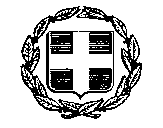                                               ΜΥΤΙΛΗΝΗ, 21-6-2017                                              Αρ. Πρωτ.      35314                                              ΜΥΤΙΛΗΝΗ, 21-6-2017                                              Αρ. Πρωτ.      35314                                              ΜΥΤΙΛΗΝΗ, 21-6-2017                                              Αρ. Πρωτ.      35314                                              ΜΥΤΙΛΗΝΗ, 21-6-2017                                              Αρ. Πρωτ.      35314                                              ΜΥΤΙΛΗΝΗ, 21-6-2017                                              Αρ. Πρωτ.      35314                                              ΜΥΤΙΛΗΝΗ, 21-6-2017                                              Αρ. Πρωτ.      35314                                              ΜΥΤΙΛΗΝΗ, 21-6-2017                                              Αρ. Πρωτ.      35314                                              ΜΥΤΙΛΗΝΗ, 21-6-2017                                              Αρ. Πρωτ.      35314                                              ΜΥΤΙΛΗΝΗ, 21-6-2017                                              Αρ. Πρωτ.      35314                                              ΜΥΤΙΛΗΝΗ, 21-6-2017                                              Αρ. Πρωτ.      35314                                              ΜΥΤΙΛΗΝΗ, 21-6-2017                                              Αρ. Πρωτ.      35314                                              ΜΥΤΙΛΗΝΗ, 21-6-2017                                              Αρ. Πρωτ.      35314ΕΛΛΗΝΙΚΗ ΔΗΜOΚΡΑΤΙΑΠΕΡΙΦΕΡΕΙΑ ΒΟΡΕΙΟΥ ΑΙΓΑΙΟΥΝΟΜΟΣ ΛΕΣΒΟΥΔΗΜΟΣ ΛΕΣΒΟΥΔ/ΝΣΗ ΤΕΧΝΙΚΩΝ ΥΠΗΡΕΣΙΩΝΕΛΛΗΝΙΚΗ ΔΗΜOΚΡΑΤΙΑΠΕΡΙΦΕΡΕΙΑ ΒΟΡΕΙΟΥ ΑΙΓΑΙΟΥΝΟΜΟΣ ΛΕΣΒΟΥΔΗΜΟΣ ΛΕΣΒΟΥΔ/ΝΣΗ ΤΕΧΝΙΚΩΝ ΥΠΗΡΕΣΙΩΝΕΛΛΗΝΙΚΗ ΔΗΜOΚΡΑΤΙΑΠΕΡΙΦΕΡΕΙΑ ΒΟΡΕΙΟΥ ΑΙΓΑΙΟΥΝΟΜΟΣ ΛΕΣΒΟΥΔΗΜΟΣ ΛΕΣΒΟΥΔ/ΝΣΗ ΤΕΧΝΙΚΩΝ ΥΠΗΡΕΣΙΩΝΕΡΓΟ:ΕΡΓΟ:ΑΝΤΙΚΑΤΑΣΤΑΣΗ ΦΩΤΙΣΤΙΚΩΝ ΜΕ ΕΠΙΤΟΙΧΑ ΣΤΗΝ ΠΛΑΤΕΙΑ ΜΑΝΤΑΜΑΔΟΥ ΤΟΥ ΔΗΜΟΥ ΛΕΣΒΟΥΑΝΤΙΚΑΤΑΣΤΑΣΗ ΦΩΤΙΣΤΙΚΩΝ ΜΕ ΕΠΙΤΟΙΧΑ ΣΤΗΝ ΠΛΑΤΕΙΑ ΜΑΝΤΑΜΑΔΟΥ ΤΟΥ ΔΗΜΟΥ ΛΕΣΒΟΥΕΛΛΗΝΙΚΗ ΔΗΜOΚΡΑΤΙΑΠΕΡΙΦΕΡΕΙΑ ΒΟΡΕΙΟΥ ΑΙΓΑΙΟΥΝΟΜΟΣ ΛΕΣΒΟΥΔΗΜΟΣ ΛΕΣΒΟΥΔ/ΝΣΗ ΤΕΧΝΙΚΩΝ ΥΠΗΡΕΣΙΩΝΕΛΛΗΝΙΚΗ ΔΗΜOΚΡΑΤΙΑΠΕΡΙΦΕΡΕΙΑ ΒΟΡΕΙΟΥ ΑΙΓΑΙΟΥΝΟΜΟΣ ΛΕΣΒΟΥΔΗΜΟΣ ΛΕΣΒΟΥΔ/ΝΣΗ ΤΕΧΝΙΚΩΝ ΥΠΗΡΕΣΙΩΝΕΛΛΗΝΙΚΗ ΔΗΜOΚΡΑΤΙΑΠΕΡΙΦΕΡΕΙΑ ΒΟΡΕΙΟΥ ΑΙΓΑΙΟΥΝΟΜΟΣ ΛΕΣΒΟΥΔΗΜΟΣ ΛΕΣΒΟΥΔ/ΝΣΗ ΤΕΧΝΙΚΩΝ ΥΠΗΡΕΣΙΩΝΧΡΗΜΑΤΟΔΟΤΗΣΗ:ΧΡΗΜΑΤΟΔΟΤΗΣΗ:ΣΑΤΑ ΚΑ 30.7325.0001ΣΑΤΑ ΚΑ 30.7325.0001ΔΙΑΚΗΡΥΞΗ ΣΥΝΟΠΤΙΚΟΥ ΔΙΑΓΩΝΙΣΜΟΥΓΙΑ ΤΗΝ ΕΠΙΛΟΓΗ ΑΝΑΔΟΧΟΥ ΚΑΤΑΣΚΕΥΗΣ ΕΡΓΟΥΔΙΑΚΗΡΥΞΗ ΣΥΝΟΠΤΙΚΟΥ ΔΙΑΓΩΝΙΣΜΟΥΓΙΑ ΤΗΝ ΕΠΙΛΟΓΗ ΑΝΑΔΟΧΟΥ ΚΑΤΑΣΚΕΥΗΣ ΕΡΓΟΥΔΙΑΚΗΡΥΞΗ ΣΥΝΟΠΤΙΚΟΥ ΔΙΑΓΩΝΙΣΜΟΥΓΙΑ ΤΗΝ ΕΠΙΛΟΓΗ ΑΝΑΔΟΧΟΥ ΚΑΤΑΣΚΕΥΗΣ ΕΡΓΟΥΔΙΑΚΗΡΥΞΗ ΣΥΝΟΠΤΙΚΟΥ ΔΙΑΓΩΝΙΣΜΟΥΓΙΑ ΤΗΝ ΕΠΙΛΟΓΗ ΑΝΑΔΟΧΟΥ ΚΑΤΑΣΚΕΥΗΣ ΕΡΓΟΥΔΙΑΚΗΡΥΞΗ ΣΥΝΟΠΤΙΚΟΥ ΔΙΑΓΩΝΙΣΜΟΥΓΙΑ ΤΗΝ ΕΠΙΛΟΓΗ ΑΝΑΔΟΧΟΥ ΚΑΤΑΣΚΕΥΗΣ ΕΡΓΟΥΔΙΑΚΗΡΥΞΗ ΣΥΝΟΠΤΙΚΟΥ ΔΙΑΓΩΝΙΣΜΟΥΓΙΑ ΤΗΝ ΕΠΙΛΟΓΗ ΑΝΑΔΟΧΟΥ ΚΑΤΑΣΚΕΥΗΣ ΕΡΓΟΥΔΙΑΚΗΡΥΞΗ ΣΥΝΟΠΤΙΚΟΥ ΔΙΑΓΩΝΙΣΜΟΥΓΙΑ ΤΗΝ ΕΠΙΛΟΓΗ ΑΝΑΔΟΧΟΥ ΚΑΤΑΣΚΕΥΗΣ ΕΡΓΟΥΠίνακας ΠεριεχομένωνΠίνακας ΠεριεχομένωνΠίνακας ΠεριεχομένωνΠίνακας ΠεριεχομένωνΠίνακας ΠεριεχομένωνΚΕΦΑΛΑΙΟ Α΄Άρθρο 1Κύριος του έργου – Αναθέτουσα Αρχή – Στοιχεία ΕπικοινωνίαςΚύριος του έργου – Αναθέτουσα Αρχή – Στοιχεία ΕπικοινωνίαςΚύριος του έργου – Αναθέτουσα Αρχή – Στοιχεία ΕπικοινωνίαςΆρθρο 2Παραλαβή εγγράφων σύμβασης και τευχώνΠαραλαβή εγγράφων σύμβασης και τευχώνΠαραλαβή εγγράφων σύμβασης και τευχώνΆρθρο 3Υποβολή Φακέλου ΠροσφοράςΥποβολή Φακέλου ΠροσφοράςΥποβολή Φακέλου ΠροσφοράςΆρθρο 4Διαδικασία υποβολής και αξιολόγησης των προσφορών – Κατακύρωση– Σύναψη σύμβασης - ΕνστάσειςΔιαδικασία υποβολής και αξιολόγησης των προσφορών – Κατακύρωση– Σύναψη σύμβασης - ΕνστάσειςΔιαδικασία υποβολής και αξιολόγησης των προσφορών – Κατακύρωση– Σύναψη σύμβασης - ΕνστάσειςΆρθρο 5Έγγραφα της σύμβασης κατά το στάδιο της εκτέλεσης - Συμφωνητικό – Σειρά ισχύοςΈγγραφα της σύμβασης κατά το στάδιο της εκτέλεσης - Συμφωνητικό – Σειρά ισχύοςΈγγραφα της σύμβασης κατά το στάδιο της εκτέλεσης - Συμφωνητικό – Σειρά ισχύοςΆρθρο 6Γλώσσα διαδικασίαςΓλώσσα διαδικασίαςΓλώσσα διαδικασίαςΆρθρο 7Εφαρμοστέα νομοθεσίαΕφαρμοστέα νομοθεσίαΕφαρμοστέα νομοθεσίαΆρθρο 8Χρηματοδότηση του Έργου, Φόροι, Δασμοί, κ.λ.π. – Πληρωμή ΑναδόχουΧρηματοδότηση του Έργου, Φόροι, Δασμοί, κ.λ.π. – Πληρωμή ΑναδόχουΧρηματοδότηση του Έργου, Φόροι, Δασμοί, κ.λ.π. – Πληρωμή ΑναδόχουΆρθρο 9Συμπλήρωση – αποσαφήνιση πληροφοριών και δικαιολογητικώνΣυμπλήρωση – αποσαφήνιση πληροφοριών και δικαιολογητικώνΣυμπλήρωση – αποσαφήνιση πληροφοριών και δικαιολογητικώνΆρθρο 10Απόφαση ανάληψης υποχρέωσης - Έγκριση δέσμευσης πίστωσηςΑπόφαση ανάληψης υποχρέωσης - Έγκριση δέσμευσης πίστωσηςΑπόφαση ανάληψης υποχρέωσης - Έγκριση δέσμευσης πίστωσηςΚΕΦΑΛΑΙΟ Β΄ΚΕΦΑΛΑΙΟ Β΄ΚΕΦΑΛΑΙΟ Β΄Άρθρο 11Τίτλος, προϋπολογισμός, τόπος, περιγραφή και ουσιώδη χαρακτηριστικά του έργουΤίτλος, προϋπολογισμός, τόπος, περιγραφή και ουσιώδη χαρακτηριστικά του έργουΤίτλος, προϋπολογισμός, τόπος, περιγραφή και ουσιώδη χαρακτηριστικά του έργουΆρθρο 12Προθεσμία εκτέλεσης του έργουΠροθεσμία εκτέλεσης του έργουΠροθεσμία εκτέλεσης του έργουΆρθρο 13Διαδικασία σύναψης σύμβασης – Όροι υποβολής προσφορώνΔιαδικασία σύναψης σύμβασης – Όροι υποβολής προσφορώνΔιαδικασία σύναψης σύμβασης – Όροι υποβολής προσφορώνΆρθρο 14Κριτήριο Ανάθεσης Κριτήριο Ανάθεσης Κριτήριο Ανάθεσης Άρθρο 15Εγγύηση συμμετοχής Εγγύηση συμμετοχής Εγγύηση συμμετοχής Άρθρο 16Χορήγηση προκαταβολής – Ρήτρα Πρόσθετης Καταβολής (Πριμ)Χορήγηση προκαταβολής – Ρήτρα Πρόσθετης Καταβολής (Πριμ)Χορήγηση προκαταβολής – Ρήτρα Πρόσθετης Καταβολής (Πριμ)Άρθρο 17Εγγυήσεις καλής εκτέλεσης και λειτουργίας του έργου Εγγυήσεις καλής εκτέλεσης και λειτουργίας του έργου Εγγυήσεις καλής εκτέλεσης και λειτουργίας του έργου Άρθρο 17ΑΈκδοση εγγυητικώνΈκδοση εγγυητικώνΈκδοση εγγυητικώνΆρθρο 18Ημερομηνία λήξης της προθεσμίας υποβολής των προσφορώνΗμερομηνία λήξης της προθεσμίας υποβολής των προσφορώνΗμερομηνία λήξης της προθεσμίας υποβολής των προσφορώνΆρθρο 19Χρόνος ισχύος προσφορώνΧρόνος ισχύος προσφορώνΧρόνος ισχύος προσφορώνΆρθρο 20Δημοσιότητα – Δαπάνες δημοσίευσηςΔημοσιότητα – Δαπάνες δημοσίευσηςΔημοσιότητα – Δαπάνες δημοσίευσηςΚΕΦΑΛΑΙΟ Γ΄ΚΕΦΑΛΑΙΟ Γ΄ΚΕΦΑΛΑΙΟ Γ΄Άρθρο 21Δικαιούμενοι συμμετοχής στη διαδικασία σύναψης σύμβασηςΔικαιούμενοι συμμετοχής στη διαδικασία σύναψης σύμβασηςΔικαιούμενοι συμμετοχής στη διαδικασία σύναψης σύμβασηςΆρθρο 22Κριτήρια ποιοτικής επιλογήςΚριτήρια ποιοτικής επιλογήςΚριτήρια ποιοτικής επιλογήςΆρθρο 23Αποδεικτικά μέσα ποιοτικής επιλογήςΑποδεικτικά μέσα ποιοτικής επιλογήςΑποδεικτικά μέσα ποιοτικής επιλογήςΆρθρο 24Περιεχόμενο Φακέλου Προσφοράς Περιεχόμενο Φακέλου Προσφοράς Περιεχόμενο Φακέλου Προσφοράς ΚΕΦΑΛΑΙΟ Δ΄ΚΕΦΑΛΑΙΟ Δ΄ΚΕΦΑΛΑΙΟ Δ΄Άρθρο 25Άρθρο 26        ΥπεργολαβίαΔιάφορες ρυθμίσειςΥπεργολαβίαΔιάφορες ρυθμίσειςΥπεργολαβίαΔιάφορες ρυθμίσειςΟδός :Ελ. Βενιζέλου 13-17 Ταχ.Κωδ.:81132Τηλ.:22513 50562/50557/50585Telefax:2251350508E-mail:dimoprasion@mytilene.grΠληροφορίες: :Παπασωτηρίου Ελευθερία – Τσαπώνη Μαρία – Αναστασίου ΑιμιλίαΚΕΦΑΛΑΙΟ Β΄ΚΕΦΑΛΑΙΟ Δ΄ΣΥΝΤΑΧΘΗΚΕΣΥΝΤΑΧΘΗΚΕΕΛΕΓΧΘΗΚΕ & ΘΕΩΡΗΘΗΚΕΕΛΕΓΧΘΗΚΕ & ΘΕΩΡΗΘΗΚΕΜΑΚΡΗ ΔΕΣΠΟΙΝΑΜΗΧ. ΜΗΧΑΝΙΚΟΣ Π.Ε.Η ΠΡΟΙΣΤΑΜΕΝΗ Δ/ΝΣΗΣΤ.Υ.Δ.Λ.ΣΤΥΛΙΑΝΙΔΟΥ ΜΑΡΙΑΝΘΗΤΟΠ. ΜΗΧΑΝΙΚΟΣ Π.Ε.Η ΠΡΟΙΣΤΑΜΕΝΗ Δ/ΝΣΗΣΤ.Υ.Δ.Λ.ΣΤΥΛΙΑΝΙΔΟΥ ΜΑΡΙΑΝΘΗΤΟΠ. ΜΗΧΑΝΙΚΟΣ Π.Ε.ΕΓΚΡΙΘΗΚΕΕΓΚΡΙΘΗΚΕΕΓΚΡΙΘΗΚΕΕΓΚΡΙΘΗΚΕΜε την αριθ. πρωτ. 352/2017 Απόφαση Οικονομικής  Επιτροπής Δήμου Λέσβου.Με την αριθ. πρωτ. 352/2017 Απόφαση Οικονομικής  Επιτροπής Δήμου Λέσβου.Με την αριθ. πρωτ. 352/2017 Απόφαση Οικονομικής  Επιτροπής Δήμου Λέσβου.Με την αριθ. πρωτ. 352/2017 Απόφαση Οικονομικής  Επιτροπής Δήμου Λέσβου.